Программа XLIV научной конференции преподавателей, аспирантов и студентов Академии психологии и педагогикиПленарная часть:18 апреля 2016 годаОткрытие 11.00, ауд. 1011. Вступительное слово. Научный руководитель Академии психологии и педагогики, д.б.н., профессор, академик РАО Ермаков П.Н.2. О требованиях к научным публикациям студентов, магистрантов, аспирантов и научно-педагогических работников Академии психологии и педагогики.Зам. директора АПП по науке и инновациям, д.пс.н., профессор Воробьева Е.В.СЕКЦИИ по основным научным направлениям психологии и педагогикиНаправление «Психологическое образование»18 апреляСекция 1. «Организационная психология и психология профессиональной деятельности» Состав жюри: доцент, к.пс.н. Правдина Л.Р. (председатель)преподаватель, к.пс.н. Шипитько О.Ю.преподаватель Ульянова Н.Ю. ст. лаборант Клдрова  Ю.А. (секретарь)Дата: 18.04.2016Время: с 11.45Место: пр. М. Нагибина, 13, ауд. 429.Научные доклады студентов1. Квашнин А. А. Взаимосвязь доверия и идентичности в производственных группах ( студент 5 курса ДО АПП (специалитет), научный руководитель – д.пс.н., профессор Сидоренков А.В.)2. Попова Д.В. Психологические особенности трудовой мотивации у сотрудников стоматологической поликлиники (студентка 5 курса ЗО АПП (бакалавриат), научный руководитель – к.пс.н., доцент Правдина Л.Р.)3. Ян Ин Особенности трудовой мотивации учителей китайских школ (магистрантка 2-го года обучения ДО АПП (по программе «Психология и акмеология менеджмента»),   научный руководитель – к.пс.н., доцент Правдина Л.Р.)4. Сонова М.С. Особенности стрессоустойчивости молодых специалистов-психологов (студентка 4 курса ДО (бакалавриат), научный руководитель – к.пс.н., преподаватель Шипитько О.Ю.) 5. Смоляк М.В. Особенности стрессоустойчивости специалистов гражданской авиации (студентка 4 курса ДО (бакалавриат), научный руководитель – к.пс.н., преподаватель Шипитько О.Ю.)6. Кроливецкая С.А. Особенности профессиональной самореализации менеджеров по персоналу (студентка 5 курса ЗО АПП (бакалавриат), научный руководитель – к.пс.н., преподаватель Шипитько О.Ю.)7. Пасько Ю.О. Особенности эмоционального выгорания педагогов (студентка 3 курса ДО АПП (специалитет), научный руководитель – к.пс.н., преподаватель Шипитько О.Ю.)
8. Скоробогатько О.А. Особенности совладающего поведения врачей-хирургов  (студентка 4 курса ДО АПП  (специалитет), научный руководитель – преподаватель  Шипитько О.Ю.)9. Шарафетдинова Е. Л. Особенности мотивации продавцов-консультантов с разным типом оплаты труда (студентка 5 курса ДО АПП (специалитет), научный руководитель – преподаватель  Ульянова Н.Ю.)10. Косенкова Е.В. Социально-психологические особенности молодых супругов и удовлетворённость браком (студентка 4 курса ДО АПП (бакалавриат), научный руководитель – к.пс.н., доцент Терехин В.А)11. Санькова. В.А. Фасилитация и ингибиция в общении между людьми (студентка 1 курса ДО АПП (бакалавриат), научный руководитель – к.пс.н., доцент Терехин В.А)12. Обилец В.С. Влияние профессиональной занятости супругов на особенности межличностных отношений в молодой семье (студентка 4 курса ДО АПП (бакалавриат), научный руководитель – к.пс.н., доцент Терехин В.А)13. Цыганков А.В., Апалькова О.В. Сработанность в малых группах в процессе совместной деятельности (студентка 1 курса ДО АПП (бакалавриат), научный руководитель – к.пс.н., доцент Терехин В.А)
14. Циноева Л.А. Стрессоустойчивость и мотивация профессиональной деятельности менеджеров по продажам (студентка 3 курса ДО АПП (специалитет), научный руководитель – к.пс.н., преподаватель Шипитько О.Ю.)15. Купрова А.А. Психологические особенности профессиональной самореализации менеджеров по продажам (студентка 4 курса ДО АПП (бакалавриат), научный руководитель – к.пс.н., преподаватель Шипитько О.Ю.)Секция 2. «Юридическая психология и военная психология»Состав жюри: доцент, к.пс.н. Целиковский С.Б. (председатель)доцент, к.пс.н. Михайлюк Е.Б.  
ст.преподаватель, к.пс.н. Геворкян Г.Г.специалист по УМР Стародубцева О.Б. (секретарь)Дата: 18.04.2016Время: с 11.45Место: пр. М. Нагибина, 13, ауд. 430.Научные доклады студентов1.Борискин Д. Е. Актуальные вопросы информационно-психологического противодействия терроризму в молодёжной среде  (студент 2 курса ДО АПП (специалитет), научный руководитель – к.филос.н., доцент Седых Н.С.)2.Бронзова А.И. Профессиональное выгорание сотрудников органов  внутренних дел (студентка 3 курса ДО АПП (специалитет), научный руководитель – к.юрид.н., доцент Мещерякова А.В.)3.Карида Т.В. Механизмы  и условия  формирования  правовой психологии молодых сотрудников органов  внутренних дел (студентка 4 курса ДО АПП (специалитет), научный руководитель – к.юрид.н., доцент Мещерякова А.В.)4.Сальникова Е.С. Агрессия как сфера проявления профессионально-нравственной деформации сотрудников органов внутренних  дел (студентка 3 курса ДО АПП (специалитет), научный руководитель – к.юрид.н., доцент Мещерякова А.В.)5.Сухинина А.Ф. Профессионально важные качества специалистов Государственной противопожарной службы МЧС РФ (студентка 3 курса ДО АПП (специалитет), научный руководитель – к.юрид.н., доцент Мещерякова А.В.)6.Чхаидзе И.Т. Стрессовая устойчивость и адаптированность к экстремальной профессиональной деятельности сотрудников  МЧС России (студентка 4 курса ДО АПП (бакалавриат), научный руководитель – к.юрид.н., доцент Мещерякова А.В.)7. Шолохова Т.И. Факторы профессиональной адаптированности молодых сотрудников ОВД (магистрантка 1-го года обучения ДО АПП (по кафедре «Психология управления и юридическая психология»),   научный руководитель – к.юрид.н., доцент Мещерякова А.В.)8. Ананьева Л.А. Психологические особенности агрессии и личностного адаптационного потенциала у сотрудников ГПС МЧС России (студентка 3 курса ДО АПП (специалитет), научный руководитель – к.пс.н., доцент Правдина Л.Р.)9.Селедцова Л. С. Особенности совладающего поведения военнослужащих ВВС с разным опытом профессиональной деятельности  (студентка 5 курса ДО АПП (специалитет), научный руководитель – преподаватель  Ульянова Н.Ю.)10.Шляхова А.В. Психологические характеристики профессионально успешных сотрудников силовых структур, несущих службу с оружием  (студентка 4 курса ДО АПП (бакалавриат), научный руководитель – преподаватель Сарелайнен А.И.)11.Вараница И. П. Особенности жизнестойкости и совладающего поведения подростков-правонарушителей (магистрантка 1-го года обучения ДО АПП (по кафедре «Психология управления и юридическая психология»),   научный руководитель – к.пс.н., доцент Труве Э.И.)12. Лобанова П. А. Защитно – совладающие поведение подростков, предрасположенных к различным формам виктимного поведения ( студентка 4 курса ДО АПП (бакалавриат), научный руководитель – преподаватель Сарелайнен А.И.)13.Хмелинина В.А. Личностные особенности призывников с разными установками на военную службу (студентка 5 курса ДО АПП (специалитет), научный руководитель – преподаватель Сарелайнен А.И.)14.Камынина К.Н.  Профессионально негативные состояния спасателей МЧС с разной личностной направленностью и локусом контроля (студентка 4 курса ДО АПП (бакалавриат), научный руководитель – преподаватель Сарелайнен А.И.)15.Белошапка А.С. Психологические особенности современных призывников в ВС РФ (студент 5 курса ДО АПП (специалитет),  научный руководитель – к.пс.н., доцент Михайлюк Е.Б.)16. Пахомова Е.А. Особенности эмоционального  выгорания сотрудников отделов охраны колоний строгого вида режима (магистрантка 1-го года обучения ДО АПП (по кафедре «Психология управления и юридическая психология»),   научный руководитель – к.юрид.н., доцент Мещерякова А.В.)Секция 3. «Социально-психологические аспекты эффективности образовательного процесса»Состав жюри:доцент,  к.пс.н. Терехин В.А. (председатель)доцент, к.пс.н. Чернова А.А.доцент, к.пс.н. Седых Н.С.  специалист по УМР Никулина Л.М. (секретарь)Дата: 18.04.2016Время: с 11.45Место: пр. М. Нагибина, 13, ауд. 431.Научные доклады студентов1.Капинус Л.С. Психологические особенности  старших подростков с разным уровнем одиночества (студентка 6 курса ЗО АПП (специалитет), научный руководитель – преподаватель Сарелайнен А.И.)2.Бондаренко А.С., Марук А.С., Омельяненко А.И. Профессиональная идентичность и увлеченность у студентов-психологов с разным сроком обучения (магистрантки 1-го года обучения ДО АПП (по кафедре «Психология управления и юридическая психология»),  научный руководитель – к.пс.н., доцент Правдина Л.Р.)3.Савинова Ю.М. Представления о себе и уровень сформированности профессиональной идентичности будущих психологов на начальном этапе обучения (студентка 3 курса ДО АПП (бакалавриат),  научный руководитель – к.пс.н., доцент Чернова А.А.) 4. Колодкина С. Е. Особенности эмоциональной сферы младших школьников (студентка 2 курса ДО АПП (бакалавриат),  научный руководитель – к.пс.н., доцент Чернова А.А.)5. Ключко Д.С. Представление о будущей профессии у детей младшего школьного возраста и их родителей (студентка 3 курса ДО АПП (бакалавриат), научный руководитель – к.пс.н., доцент Чернова А.А.)6. Варакина Н.С. Особенности развития воображения детей дошкольного возраста (студентка 2 курса ДО АПП (бакалавриат), научный руководитель – к.пс.н., доцент Чернова А.А.)7. Румынская А.А. Особенности самоактуализации студентов-психологов разных форм обучения (студентка 5 курса ЗО АПП (бакалавриат), научный руководитель – к.пс.н., доцент Чернова А.А.)8. Маркелова А. С. Взаимосвязь умственного развития и воображения детей дошкольного возраста (студентка 3 курса ДО АПП (бакалавриат), научный руководитель – к.пс.н., доцент Чернова А.А.)9.Желвицкая М.Г. Личностная зрелость и эмоциональный интеллект в процессе профессионального самоопределения старшеклассников (студентка 4 курса ДО АПП (бакалавриат), научный руководитель – к.пс.н., доцент Чернова А.А.)10.Шкляревская А.А. Взаимосвязи компонентов готовности к профессиональному выбору с  личностной сферой  старшеклассников (ученица 11класса «А», МБОУ Школа № 92, г. Ростов-на-Дону,  научный руководитель - Кривошапка Л. А.)11. Тенишева В.Н. Особенности проявления конфликта в учебных группах (студентка 4 курса ДО АПП (специалитет), научный руководитель – к.пс.н., преподаватель Шипитько О.Ю.)12. Близнюкова В. В. Особенности социально-психологической адаптации учащихся сельских и городских школ (студентка 4 курса ДО АПП (бакалавриат), научный руководитель – преподаватель  Ульянова Н.Ю.)13.Савченко Е.Ю. Успешность учебной деятельности студентов при разных формах академического контроля деятельности учебной группы (студентка 4 курса ДО АПП (бакалавриат), научный руководитель – к.пс.н., доцент Терехин В.А.)14.Чугуй Е.В. Исследование по выявление лидеров среди студентов (студентка 1 курса ДО АПП (бакалавриат), научный руководитель – к.пс.н., доцент Терехин В.А.)15. Солнышкин Д. Г. Потребительские цены и доверие к экономической политике у студентов (студент 4 курса ДО АПП (бакалавриат), научный руководитель – к.пс.н., доцент Дорофеев В.А.)16.Троянов И.В. Таксономическая структура ценностной системы у современной молодежи (студент 4 курса ДО АПП (бакалавриат), научный руководитель – к.пс.н., доцент Дорофеев В.А.)Секция 4. «Психология личности»Состав жюри:к.пс.н., доцент Афанасенко И.В. (председатель)к.пс.н., доцент Гвоздева Д.И. (член жюри)магистрантка 2 года обучения Цакоева Д.В. (член жюри)Дата: 18.04.2016Время: с 11.45Место: пр. М. Нагибина, 13, ауд. 101.Научные доклады студентовАкулинчева А.В. Особенности восприятия младшими подростками сверстников в лагере отдыха (студентка 4 к. ДО АПП ЮФУ (бакалавриат), научный руководитель – к.пс.н., доцент Тащёва А.И.). Баранишина И.А. Акцентуации характера у читающих студентов разных специальностей. (бакалавр ДО, 4 курс, научный руководитель – к.пс.н., доцент Зинченко Е.В.)Бородаенко Е.А. Особенности переживания стыда в связи с ценностями и копинг-стратегиями студентов артономических и сигнономических специальностей (бакалавр ДО, 4 курс, научный руководитель – д. психол. наук, проф. Джанерьян С.Т.)Важенин А. А. Преобладающие страхи студентов-психологов в связи с выраженностью у них личностной тревожности (студент 4 курса ДО АПП ЮФУ (бакалавриат), научный руководитель – к.пс.н., доцент Афанасенко И.В.).Валиева К. Г. Особенности удовлетворенности браком в осетинских и русских супружеских парах (студентка 4 к. ДО АПП ЮФУ (бакалавриат), научный руководитель – к.пс.н., доцент Тащёва А.И.).Габриэль С.В. Жизнестойкости и копинг-поведение  личности в связи с возможной потерей работы. (6 курс ЗО, научный руководитель – к.пс.н., доцент Зинченко Е.В.)Ганцова С.М. Особенности самооценки мальчиков и девочек старшего дошкольного возраста. (5 курс ОЗО, научный руководитель – к.пс.н., доцент Зинченко Е.В.)Громова А.В. Личностные особенности молодых женщин, занимающихся танцами (студентка 4 курса ДО АПП ЮФУ (бакалавриат), научный руководитель – к.пс.н. препод. Шерет Т.Д.)Данильченко А.А. Субъективное одиночество студентов с разной направленностью в общении (студент 4 курса ДО АПП ЮФУ (бакалавриат), научн. рук. - к. пс. н., доцент Габдулина Л.И.)  Дашко М.О.Представления о буллинге у подростков. (студентка 3 к. ДО АПП ЮФУ (бакалавриат), научный руководитель – к.пс.н., доцент Тащёва А.И.).Золотухина М.О. Самовосприятие в супружеских и сиблинговых отношениях в возрасте ранней зрелости (студентка 4 к. ДО АПП ЮФУ (бакалавриат), научный руководитель – к.пс.н., доцент Тащёва А.И.).Ивахненко А.А. Особенности самопрезентации представителей артономических и сигнономических профессий (бакалавр ДО, 4 курс, научный руководитель – к.пс.н., доцент Зинченко Е.В.)Исаева Г.И. Особенности цветового выбора старших дошкольников и младших школьников. (5 курс ОЗО,  научный руководитель – к.пс.н., доцент Зинченко Е.В.)Камалединова А.Д. Особенности взаимосвязи между удовлетворённостью жизнью и самоотношением у студентов и лиц среднего возраста ( студентка 4 курса ДО АПП ЮФУ (бакалавриат), научн. рук. - к. пс. н., доцент Габдулина Л.И.) Кофанова А.В. Взаимосвязь между поиском новых ощущений и склонностью к риску курсантов летного училища (бакалавриат Направление "Психология", 2 курс   1 группа очная форма обучения; научный руководитель - к. пс. н., ст. преподаватель Обухова Ю.В.)Кузнецова С.В. Взаимосвязь между самооценкой достижений и проявлением общительности в разных сферах жизнедеятельности учащихся (бакалавриат Направление "Психология", 1 курс 2 гр (высшее образование) заочная форма обучения, научный руководитель - к. пс. н., ст. преподаватель Обухова Ю.В.)Мохина Е.Н. Взаимосвязь между рефлекторно-оценочным и когнитивным компонентами общительности и самооценкой коммуникативных умений учащихся (бакалавриат Направление "Психология", 3 курс  1 гр. очно-заочная форма обучения; научный руководитель - к. пс. н., ст. преподаватель Обухова Ю.В.)Мусаева З.М. Совладающее поведение в связи с социальной фрустрированностью лиц, меняющих профессию (студентка 4 курса ДО АПП ЮФУ (бакалавриат), научный руководитель – к.пс.н., доцент Белова Е.В).Соловьева О.А. Особенности самопрезентации представителей артономических и сигнономических профессий (5 курс ЗО, научный руководитель – к.пс.н., доцент Зинченко Е.В.)Панова А.В. Особенности уровня притязаний студентов разного пола (студентка 4 к. ДО АПП ЮФУ (бакалавриат), научный руководитель – к.пс.н., доцент Тащёва А.И.).Проценко О.С. Особенности самореализации сельских старшеклассников с конвенциальным типом профессиональной направленности (бакалавриат Направление "Психология", 3 курс  1 гр.очно-заочная форма обучения; научный руководитель - к. пс. н., ст. преподаватель Обухова Ю.В.)Титов М.В. Содержание организаторских способностей по результатам экспертного оценивания предпринимателями и психологами. (4 курс очно-заочная форма обучения; научный руководитель – д.пс.н , профессор Джанерьян С.Т)Чирвина Е. Отношение к времени и смысложизненные ориентации сотрудников МВД (студентка 3 курса ДО АПП ЮФУ (бакалавриат), научн. рук. - к. пс. н., доцент Габдулина Л.И.) Шаова Р.А. Связь личностных особенностей и самовосприятия у черкесских старших школьников (студентка 4 к. ДО АПП ЮФУ (бакалавриат), научный руководитель – к.пс.н., доцент Тащёва А.И.). Шевченко Н.Н. Стратегии совладающего поведения у женщин с патологией беременности. (5 курс ОЗО, научный руководитель – к.пс.н., доцент Зинченко Е.В.)Хомякова Е.И. Восприятие сверстников слабослышащими старшими школьниками (студентка 3 курса ОЗО АПП ЮФУ (бакалавриат, высш. обр.), научный руководитель – к.пс.н., доцент Тащёва А.И.).Юрпольская М.А. Самораскрытие юношей и девушек и его связь с переживанием ими одиночества (студентка 4 курса ДО АПП ЮФУ (бакалавриат), научный руководитель – к.пс.н., доцент Шкуратова И.П.).Секция 5. «Общая и педагогическая психология» (студенты)Состав жюри:д.пс.н., профессор Фоменко В.Т.(председатель) к. пс. н., доцент Кара Ж.Ю.к.пс.н., доцент Богуславская В. Ф.к.пс.н., преподаватель Кукуляр А. М.Магистрант 2 года обучения Пирумян А. А. (секретарь)Дата: 18.04.2016Время: с 11.45Место: пр. М. Нагибина, 13, ауд. 510.Научные доклады студентов.Архипова В. К. Особенности страхов лиц пубертатного возраста с акцентуациями. (студентка 5 курса ДО АПП ЮФУ, научный руководитель – к. пс. н., доцент Бедрединова С. В.)Безрукова М.С. Особенности профилактики агрессивности у детей дошкольного возраста (студентка 5 курса АПП ЮФУ, научный руководитель – канд. пед. наук, доцент Каменева И.Ю.)Беланова С. Б. Исследование, восприятия, понимания и ориентированности во времени (студентка 4 курса АПП ЮФУ, научный руководитель – к. пс. н., доцент Кара Ж.Ю.)Беланова С.Б. Исследование стигматизации психически больных в условиях сельской и городской местности у людей разных возрастных групп (студентка 4 курса АПП ЮФУ, научный руководитель – к. пс. н., доцент Л.Ю. Крутелёва)Белоусова Е. Особенности образа мира у студентов-лингвистов (студентка 4 курса АПП ЮФУ, научный руководитель - д.пс.н., профессор, член-корр. РАО  Абакумова И.В.)Ванян К. И. Социально-психологический тренинг детей с ранним детским аутизмом (студентка 3 курса АПП ЮФУ, научный руководитель - к. пс. н., доц. Бабиянц К.А.)Ермилова Д.О.   Подростковый суицид: мода и реальность  ( студентка 5-го курса ОЗО АПП ЮФУ, научный руководитель – к. пс. н., доцент Богуславская В.Ф.)Каледина Н. В. Особенности страхов сотрудников экспертно-криминалистических подразделений МВД. (студентка 3 курса ЗО на базе ВПО АПП ЮФУ, научный руководитель – к. пс. н., доцент Бедрединова С. В.)Кальченко А. Влияние мультфильмов на формирование ценностно-смысловой сферы дошкольков и младших школьников (студентка 2 курса ДО АПП ЮФУ, научный руководитель – к. пс. н., ст. преп. Гришина А. В.)Коршунова М. Презентация понятия «выбор» современными студентами (студентка 2 курса АПП ЮФУ, научный руководитель - к. пс. н, доцент, Звездина Г.П.)Костик М.А. Развитие социальных качеств младших школьников в период адаптации к школе (студентка 5 курса ЗО АПП ЮФУ, научный руководитель - к.пед.н., доцент Каменева И.Ю.)Красуля А.А.  Способы повышения конфликтоустойчивости военнослужащих (студент 4 курса  ЗО на базе ВПО АПП ЮФУ, научный руководитель –  к. пс. н., доцент Богуславская В.Ф.)Лакаташ И.Н. Психологические особенности рекламного воздействия, ориентированного на детей (студент 2 курса ДО АПП ЮФУ, научный руководитель - к. пс. н., ст. преп. Гришина А. В.)Лебедева М.В.  Б. Франклин как один из основоположников ценностной картины мира человека западной культуры (студентка 2 курса ИФиСПН, культурология (бакалавриат), научный руководитель - к. пс. н., доцент Дышлюк И.С. )Линник Д.И. «На пути к солнечным целям» - тренинг для матерей, воспитывающих детей с Синдромом Дауна (студентка 4 курса ДО АПП ЮФУ, научный руководитель – к. пс. н. Левшина А.А.)Лукашева Л. Д.  Социально-педагогическая профилактика алкоголизма у подростков в условиях общеобразовательной школы (студентка 5 курса АПП ЮФУ, научный руководитель – к. пс. н., доцент Дышлюк И.С.) Миклюкова М. Измена в представлении студентов (студентка 3 курса АПП ЮФУ, научный руководитель - к. пс. н., доцент, Звездина Г.П.) Митичкина И. В.  Психологические особенности ценностных ориентаций студентов вуза  в конфликтном и приграничном регионах (студентка 2 курса АПП ЮФУ, научный руководитель - к. пс. н., доц. Бабиянц К.А.)Мороз Ю.В. Развитие личности ребенка дошкольного возраста в неполной семье (студентка 5 курса АПП ЮФУ, научный руководитель – к. пс. н., доцент Л.Ю. Крутелёва)Негоднова Д.И.  Позитивное  влияние  конструктивного  конфликта  на   эффективность  развития  коллектива организации  (студентка 5 курса ЗО, научный руководитель – к. пс. н. доцент Богуславская В.Ф.)Нечитайлов Е.Л. Исследование проявления привязанности в юношеском возрасте (студент 4 курса АПП ЮФУ, научный руководитель – к. пс. н., доцент Л.Ю. Крутелёва)Николаенко И.Н. Привязанность в норме и патологии (бакалавр 3 курса АПП ЮФУ, научный руководитель – к. пс. н., доцент Л.Ю. Крутелёва)Новиков В. Взаимосвязь между психологическими защитами и агрессивным поведением  личности (студент 5 курса АПП ЮФУ, научный руководитель - к. пс. н, доцент Звездина Г.П)Очиров Д.Э Психологические особенности проявления агрессии в межличностных коммуникациях у молодых людей в разных регионах проживания (студент 4 курса АПП ЮФУ, научный руководитель – к. пс. н., доцент Кара Ж.Ю.)Перекрест А.В. Проблема самоидентификации ребёнка в условиях глобализации (студент 3 курса ДО ИФиСПН, культурология, научный руководитель - к.пед.н., доцент Каменева И.Ю.)Писарева Ю. Изучение представлений о семье у студентов (студентка 2 курса АПП ЮФУ, бакалавриат, научный руководитель - к. пс. н., доцент, Звездина Г.П.)Пономарева  О.М.  Влияние психотравмирующих ситуаций на стрессоустойчивость участников боевых действий. (студентка 3 курса, ДО АПП ЮФУ, научный руководитель – к. пс. н., доцент Богуславская В.Ф.)Реук Н.А. Ценностные ориентации личности в  структуре экономического сознания (студент 3 курса МИЭП МГИМО, научный руководитель – к. пс. н., доцент Кара Ж.Ю.)Сидоренко Е. Проблема творчества в психологии (студентка 4 курса АПП ЮФУ, научный руководитель – к. пс. н., доцент Кара Ж.Ю.)Солодухина А. С.  Воспитание альтруизма у дошкольников в условиях современного российского общества (студентка 3 курса ДО ИФиСПН, культурология, научный руководитель - к.пед.н., доцент Каменева И.Ю.)Стоклочинская В.П. Анализ синдрома эмоционального выгорания и личностных характеристик у медицинских работников.   ( студентка 4 курса ОЗО АПП ЮФУ, научный руководитель – к. пс. н., доцент Богуславская В.Ф.)Таранова А. С. Коррекция психоэмоциональных состояний студентов методом биологической обратной связи (студентка 3 курса АПП ЮФУ, научный руководитель - к. пс. н., доц. Бабиянц К.А.)Туз Р. О. Психологические особенности пользователей интернета склонных к интернет-аддикции (студент 5 курса АПП ЮФУ, научный руководитель – к. пс. н., доцент Кара Ж.Ю.)Угарова А.П. Профилактика агрессивного поведения учащихся в начальной школе (студентка 5 курса АПП ЮФУ, научный руководитель – к. пс. н., доцент Дышлюк И.С.)Хлестов А. Н. Диагностика  эмоционального состояния студентов методами арт-терапии  (студент 4 курса АПП ЮФУ, научный руководитель – к. пс. н., доцент Кара Ж.Ю.)Цвик А. Н. Игровые технологии как фактор социализации детей в дошкольном образовательном учреждении (студентка 5 курса АПП ЮФУ, научный руководитель – к. пс. н., доцент Дышлюк И.С.) Чернявская А.О. Отношение беременной женщины к своему ребенку на разных стадиях беременности (студентка 4 курса ДО АПП ЮФУ, научный руководитель – к. пс. н., ст. преп. Гришина А.В.)Чуб П. Самоотношение типично развивающихся сиблингов в семьях, имеющих детей с ОВЗ (студентка 4 курса АПП ЮФУ, научный руководитель - к. пс. н, доцент Звездина Г.П.) Ноженко К. Особенности формирования полезных привычек у студентов в процессе эксперимента (студентка 4 курса АПП ЮФУ, научный руководитель - к. пс. н, доцент Звездина Г.П.)Шаллу А. Ю. Особенности процессов внимания у современных студентов вуза (студентка 2 курса ОЗО АПП ЮФУ, научный руководитель - к. пс. н., доц. Бабиянц К.А.)Ямковая А.А. Исследование агрессии и агрессивности в контексте девиантного поведения (студентка 4 курса АПП ЮФУ, научный руководитель – к. пс. н., доцент Л.Ю. Крутелёва)Ярмолатий В.В. Исследование субъективного отношения к порождению и восприятию лжи (бакалавр 1 курса АПП ЮФУ, научный руководитель – к. пс. н., доцент Л.Ю. Крутелёва).Секция  6. «Психология здоровья, психокоррекция и консультативная психология»Состав жюри:к.б.н., профессор Васильева О.С. (председатель)к.пс.н., доцент Филатов Ф.Р.к.пс.н, доцент Крутелева Л.Ю.аспирант Грачева Н.М.магистрант Глушко Н.И. (секретарь)Дата: 18.04.2016Время: с 11.45Место: пр. М. Нагибина, 13, ауд. 102.Научные доклады школьников.1.   Бинеева В.Р. Исследование представлений о себе у подростков (ученица 11-го класса вечерней школы №5), научный руководитель – к.б.н., профессор Васильева О.С.Научные доклады студентов.Бердянская Ю.В. Взаимосвязь особенностей психологического здоровья и ценностно-смысловой сферы личности (студентка 4 курса ДО Академии психологии и педагогики), научный руководитель – к.б.н., профессор Васильева О.С.Безпалова Е. В.  Исследование уровня агрессии, враждебности и самоотношения у женщин с разным уровнем созависимости. ( студентка 5 курса , ОЗО – к.б.н., профессор Васильева О.С.)Белимова Д.А. Особенности системы отношений, агрессивности и стрессоустойчивости у вегитарианцев (студентка 5 курса ОЗО факультета Академии психологии и педагогики), научный руководитель – к.б.н., профессор Васильева О.С.Макарова О.А. Влияние оздоровительных систем на эмоциональное состояние женщины (студентка 6 курса ОЗО факультета Академии психологии и педагогики), научный руководитель – к.б.н., профессор Васильева О.С.Миюс Е.В. Взаимосвязь преобладающей модальности миропонимания с представлениями о себе, особенностями отношений и удовлетворенностью жизнью (студентка 3 курса ОЗО факультета Академии психологии и педагогики), научный руководитель – к.б.н., профессор Васильева О.С.Патлань Н. В.  Взаимосвязь акцентуаций характера подростков с уровнем тревожности и самооценки (студентка 3 курса ОЗО факультета Академии психологии и педагогики), научный руководитель – к.б.н., профессор Васильева О.С.Рахимов Н.Т. Вербальное опосредование как метод психотерапии ( студент 2 курса АПП ЮФУ, научный руководитель – к.п.н., доцент Филатов Ф.Р.)Научные доклады слушателей программы дополнительного образования по направлению «Психология здоровья» АПП ЮФУ.Боровик И.А. Влияние слова и звука на психологическое здоровье человека (слушатель факультета переподготовки Академии психологии и педагогики направления «Психология здоровья») научный руководитель – к.б.н., профессор Васильева О.С.Ермакова Л.А.  Роль совместимости типов темперамента людей в обучении управления Транспортным Средством (слушатель факультета переподготовки Академии психологии и педагогики направления «Психология здоровья») научный руководитель – к.б.н., профессор Васильева О.С.Попенкова В.Н.  Психолого-педагогическое обеспечение формирования ценностей семьи в детском возрасте (слушатель факультета переподготовки Академии психологии и педагогики направления «Психология здоровья») научный руководитель – к.б.н., профессор Васильева О.С.Примак Т.В. Выбор. Навык осознанного выбора (слушатель факультета переподготовки Академии психологии и педагогики направления «Психология здоровья») научный руководитель – к.б.н., профессор Васильева О.С.Сидоренко Е.В. Арт-терапия (слушатель факультета переподготовки Академии психологии и педагогики направления «Психология здоровья») научный руководитель – к.б.н., профессор Васильева О.С.Тамамян М.А. Оптимизация бизнес процессов, как фактор социального и психологического здоровья в организации (слушатель факультета переподготовки Академии психологии и педагогики направления «Психология здоровья») научный руководитель – к.б.н., профессор Васильева О.С.  Филатов Р.Г. Представления о любви в современном обществе (слушатель факультета переподготовки Академии психологии и педагогики направления «Психология здоровья») научный руководитель – к.б.н., профессор Васильева О.С.  Научные доклады магистрантовБезуглова А. А. Особенности субъективного благополучия и стрессоустойчивости у лиц разными стратегиями преодолевающего поведения (магистрант 2 курса ДО Академии психологии и педагогики), научный руководитель – к.б.н., профессор Васильева О.С.).Блинова Н.Н. Образование и здоровье (магистрант 1 курса ДО обучения АПП ЮФУ, научный руководитель к.б.н., профессор Васильева О.С.)Власова А.Ю. Психологические особенности субъективного благополучия у лиц с разным уровнем эмоциональной устойчивости (магистрант 2 курса ДО Академии психологии и педагогики), научный руководитель – к.пс.н., доцент Правдина Л.Р.Галт А.Д. Субъективное благополучие и акцентуации личности (магистрант 2 курса ДО Академии психологии и педагогики), научный руководитель – к.пс.н., доцент Правдина Л.Р.Гаус Э.В. Взаимосвязь алекситимии с уровнем психологических защит, социально-психологической адаптации и представленями о счастье (магистрант 2 курса ДО Академии психологии и педагогики), научный руководитель – к.б.н., профессор Васильева О.С.Глушко Н.И. Взаимосвязь личностных особенностей пациентов, страдающих алкогольной зависимостью с успешностью преодоления ими алкогольной анозогнозии (магистрант 2 курса ДО Академии психологии и педагогики), научный руководитель – к.пс.н., доцент Филатов Ф.Р.Зацепин Э.Э. Исследование агрессивности военнослужащих срочной службы частей Министерства обороны Российской Федерации, совершивших тяжкие преступления (убийство, причинение вреда здоровью) (магистрант 2 курса ДО Академии психологии и педагогики), научный руководитель – д.пс.н., профессор Абакумова И.В.Левшина О.А. Взаимосвязь уровня стрессоустойчивости и социально-психологической адаптации с уровнем гордыни и представлениями о ней (магистрант 2 курса ДО Академии психологии и педагогики), научный руководитель – к.б.н., профессор Васильева О.С.Литвиненко А.В. Представления о прощении во взаимосвязи с  уровнем толерантности, эмоционального интеллекта и эмпатии (магистрант 2 курса ДО Академии психологии и педагогики), научный руководитель – к.б.н., профессор Васильева О.С.Логвиненко Ю.А. Психологические особенности влияния отдыха в летнем лагере на личность подростка (на примере ВДЦ «Орленок») (магистрант 2 курса ДО Академии психологии и педагогики), научный руководитель – к.пс.н., доцент Правдина Л.Р.Погосян Е. В. Психологические особенности студентов, страдающих мигренью. (магистрант 2 курса АПП ЮФУ, научный руководитель – к. пс. н., доцент Филатов Ф.Р.)Стрельникова Н.А. Сравнительное исследование особенностей семейных отношений и удовлетворенности браком в городских и сельских семьях (магистрант 2 курса ДО Академии психологии и педагогики), научный руководитель – к.б.н., профессор Васильева О.С.Радионова Ю.В. Сказкотерапия как метод диагностики и коррекции индивидуальных особенностей детей в дошкольных образовательных учреждениях (магистрант 1 курса ДО Академии психологии и педагогики), научный руководитель – к.б.н., профессор Васильева О.С.Научные доклады слушателей программы дополнительного образования по направлению «Психология здоровья» АПП ЮФУ.Боровик И.А. Влияние слова и звука на психологическое здоровье человека (слушатель факультета переподготовки Академии психологии и педагогики направления «Психология здоровья») научный руководитель – к.б.н., профессор Васильева О.С.Ермакова Л.А.  Роль совместимости типов темперамента людей в обучении управления Транспортным Средством (слушатель факультета переподготовки Академии психологии и педагогики направления «Психология здоровья») научный руководитель – к.б.н., профессор Васильева О.С.Попенкова В.Н.  Психолого-педагогическое обеспечение формирования ценностей семьи в детском возрасте (слушатель факультета переподготовки Академии психологии и педагогики направления «Психология здоровья») научный руководитель – к.б.н., профессор Васильева О.С.Примак Т.В. Выбор. Навык осознанного выбора (слушатель факультета переподготовки Академии психологии и педагогики направления «Психология здоровья») научный руководитель – к.б.н., профессор Васильева О.С.Сидоренко Е.В. Арт-терапия (слушатель факультета переподготовки Академии психологии и педагогики направления «Психология здоровья») научный руководитель – к.б.н., профессор Васильева О.С.Тамамян М.А. Оптимизация бизнес процессов, как фактор социального и психологического здоровья в организации (слушатель факультета переподготовки Академии психологии и педагогики направления «Психология здоровья») научный руководитель – к.б.н., профессор Васильева О.С.  Филатов Р.Г. Представления о любви в современном обществе (слушатель факультета переподготовки Академии психологии и педагогики направления «Психология здоровья») научный руководитель – к.б.н., профессор Васильева О.С.  Научные доклады магистрантовБезуглова А. А. Особенности субъективного благополучия и стрессоустойчивости у лиц разными стратегиями преодолевающего поведения (магистрант 2 курса ДО Академии психологии и педагогики), научный руководитель – к.б.н., профессор Васильева О.С.)Власова А.Ю. Психологические особенности субъективного благополучия у лиц с разным уровнем эмоциональной устойчивости (магистрант 2 курса ДО Академии психологии и педагогики), научный руководитель – к.пс.н., доцент Правдина Л.Р.Галт А.Д. Субъективное благополучие и акцентуации личности (магистрант 2 курса ДО Академии психологии и педагогики), научный руководитель – к.пс.н., доцент Правдина Л.Р.Гаус Э.В. Взаимосвязь алекситимии с уровнем психологических защит, социально-психологической адаптации и представленями о счастье (магистрант 2 курса ДО Академии психологии и педагогики), научный руководитель – к.б.н., профессор Васильева О.С.Глушко Н.И. Взаимосвязь личностных особенностей пациентов, страдающих алкогольной зависимостью с успешностью преодоления ими алкогольной анозогнозии (магистрант 2 курса ДО Академии психологии и педагогики), научный руководитель – к.пс.н., доцент Филатов Ф.Р.Зацепин Э.Э. Исследование агрессивности военнослужащих срочной службы частей Министерства обороны Российской Федерации, совершивших тяжкие преступления (убийство, причинение вреда здоровью) (магистрант 2 курса ДО Академии психологии и педагогики), научный руководитель – д.пс.н., профессор Абакумова И.В.Левшина О.А. Взаимосвязь уровня стрессоустойчивости и социально-психологической адаптации с уровнем гордыни и представлениями о ней (магистрант 2 курса ДО Академии психологии и педагогики), научный руководитель – к.б.н., профессор Васильева О.С.Литвиненко А.В. Представления о прощении во взаимосвязи с  уровнем толерантности, эмоционального интеллекта и эмпатии (магистрант 2 курса ДО Академии психологии и педагогики), научный руководитель – к.б.н., профессор Васильева О.С.Логвиненко Ю.А. Психологические особенности влияния отдыха в летнем лагере на личность подростка (на примере ВДЦ «Орленок») (магистрант 2 курса ДО Академии психологии и педагогики), научный руководитель – к.пс.н., доцент Правдина Л.Р.Стрельникова Н.А. Сравнительное исследование особенностей семейных отношений и удовлетворенности браком в городских и сельских семьях (магистрант 2 курса ДО Академии психологии и педагогики), научный руководитель – к.б.н., профессор Васильева О.С.Блинова Н.Н. Здоровье и образование (магистрант 1 курса ДО Академии психологии и педагогики), научный руководитель – к.б.н., профессор Васильева О.С.Радионова Ю.В. Сказкотерапия как метод диагностики и коррекции индивидуальных особенностей детей в дошкольных образовательных учреждениях (магистрант 1 курса ДО Академии психологии и педагогики), научный руководитель – к.б.н., профессор Васильева О.С.Секция 7. «Современные технологии коррекционно-логопедической работы»Состав жюри:к.п.н., доцент Колодяжная Т.П.ст.преподаватель Болдинова О.Г.ст.преподаватель Климова Т.В.ассистент Климкина Е.А.Секретарь жюри:ассистент Манохина Н.Н.Дата: 18.04.2016Время: с 11.45Место: пр. М. Нагибина, 13, ауд. 435.Научные доклады студентов:Березовская Р.В. Формирование речи детей раннего возраста с использованием фольклора (студентка 1 курса (бакалавриат), научный руководитель ˗ ассистент кафедры коррекционной педагогики Климкина Е.А.). Богданова А.Е. Базовые компетенции логопеда в организации частной психолого-педагогической помощи детям дошкольного возраста (студентка 1 курса (бакалавриат), научный руководитель ˗ старший преподаватель кафедры коррекционной педагогики Климова Т.В.).Володина Е.В. Здоровьесберегающая деятельность учителя - логопеда общеобразовательного учреждения (магистрант 2-го года обучения, научный руководитель˗ д.п.н., профессор кафедры коррекционной педагогики Скуратовская М.Л.).Данилейко Ю.А. Причины и факторы возникновения ММД. (студентка 1 курса (бакалавриат), научный руководитель ˗ старший преподаватель кафедры коррекционной педагогики Климова Т.В.).Дворникова Е.Н. Особенности диагностики формирования пространственных представлений у старших дошкольников с ОНР (студентка 3 курса (бакалавриат), научный руководитель ˗ к.соц.н., преподаватель кафедры коррекционной педагогики Бочарова Е.В.).Деркач Д.И. Взаимодействие учителя-логопеда и музыкального руководителя в процессе развития темпо-ритмичскеой организации речи детей с ОНР (студентка 4 курса (бакалавриат), научный руководитель ˗ к.п.н., доцент кафедры коррекционной педагогики Абашина Н.Н.)Евтушенко А.Н. Особенности диагностики развития коммуникативных навыков детей с (студентка 3 курса (бакалавриат), научный руководитель ˗  к.соц.н., преподаватель кафедры коррекционной педагогики Бочарова Е.В.).Зайцева А.А. Особенности голосовых и речевых навыков студентов (магистрант 2 года обучения, научный руководитель˗ д.п.н., профессор кафедры коррекционной педагогики Скуратовская М.Л.).Зайцева А.А. Использование средств фольклора для речевого развития детей с ОВЗ (магистрант 2 года обучения, научный руководитель ˗ ассистент кафедры коррекционной педагогики Климкина Е.А.).Зайцева Е.В. Изучение влияния темной сенсорной комнаты на некоторые психофизиологические показатели студентов-дефектологов (магистрант 1 года обучения, научный руководитель˗ к.м.н., доцент кафедры коррекционной педагогики Светицкая Л.П.).Занько М.Ю. Формирование выразительности речи у дошкольников с дизартрией (студентка 4 курса (бакалавриат), научный руководитель ˗ к.б.н., старший преподаватель кафедры коррекционной педагогики Муратова М.А.).Злобина Н.А. Педагогические условия коррекции нарушения голоса и мелодико-интонационной стороны речи у дошкольников с дизартрией (студентка 4 курса (бакалавриат), научный руководитель ˗ к.п.н., доцент кафедры коррекционной педагогики Абашина Н.Н.).Игнатова Е.В. Взаимосвязь работы логопеда и учителя в процессе коррекции нарушения письма у младших школьников (студентка 4 курса (бакалавриат), научный руководитель˗ к.п.н., доцент кафедры коррекционной педагогики Абашина Н.Н.).Калугина О.В. Занятия изобразительной деятельностью, как универсальный источник развития мелкой моторики (дошкольника). (студентка 3 курса (бакалавриат), научный руководитель ˗ к.соц.н., преподаватель кафедры коррекционной педагогики Бочарова Е.В.).Климкина Е.А. Профилактика нарушений речевого развития у детей раннего возраста с использованием народной педагогики (магистрант 1 года обучения, научный руководитель ˗ д.п.н., профессор кафедры коррекционной педагогики Скуратовская М.Л.).Коломийцева И.В. Коррекционная работа по развитию звуко-буквенного анализа и синтеза у дошкольников с нарушениями речи (студентка 4 курса (бакалавриат), научный руководитель ˗ старший преподаватель кафедры коррекционной педагогики Болдинова О.Г.). Корыгина Д.Н. Использование комплексного подхода при формировании моторного праксиса у дошкольников с дизартрией (магистрант 2 года обучения, научный руководитель ˗ к.п.н., доцент кафедры коррекционной педагогики Колодяжная Т.П.).Кравченко Н.В. Основные направления диагностики формирования грамматического строя речи у дошкольников с ОНР 3 уровня (студентка 3 курса (бакалавриат), научный руководитель ˗ к.соц.н., преподаватель кафедры коррекционной педагогики Бочарова Е.В.).Краюшкина Я.В. Онтогенетические закономерности развития слухового восприятия у дошкольников и его специфические особенности у детей с ОНР (студентка 3 курса (бакалавриат), научный руководитель˗ ассистент кафедры коррекционной педагогики Курушина О.В.).Кузнецова Д.Т. Развитие речи детей с ОНР старшего дошкольного возраста на занятиях логоритмики в условиях речевого (логопедического) центра для детей дошкольного и школьного возраста «Говорю красиво» (студентка 4 курса (бакалавриат), научный руководитель ˗ ассистент кафедры коррекционной педагогики Климкина Е.А.).Кушнаренкова И.В. Современные подходы к развитию графо-моторных навыков у детей с нарушениями речи (студентка 3 курса (бакалавриат), научный руководитель ˗ ассистент кафедры коррекционной педагогики Курушина О.В.).Левина О.В. Особенности лексической стороны речи у детей с ОНР старшего дошкольного возраста (студентка 3 курса (бакалавриат), научный руководитель ˗ к.соц.н., преподаватель кафедры коррекционной педагогики Бочарова Е.В.).Лохманова Е.В. Коррекция дизартрии у дошкольников с нарушениями зрения (магистрант 1 года обучения, научный руководитель ˗ к.соц.н., преподаватель кафедры коррекционной педагогики Бочарова Е.В.).Майкоглуян Е.Ц. Диагностика формирования элементарных математических представлений у детей старшего дошкольного возраста (студентка 3 курса (бакалавриат), научный руководитель ˗ к.соц.н., преподаватель кафедры коррекционной педагогики Бочарова Е.В.).Можная Е.А., Кочубей В.В. Особенность работы по преодолению депрессии в старшем школьном возрасте (студентки 1 курса, (бакалавриат), научный руководитель ˗ к.соц.н., преподаватель кафедры коррекционной педагогики Бочарова Е.В.).Москаленко М.И. Коррекционная работа по развитию сенсорного восприятия у дошкольников с ОНР III уровня (студентка 4 курса (бакалавриат), научный руководитель˗ старший преподаватель кафедры коррекционной педагогики Болдинова О.Г.).Назарова П.А. Роль слухового восприятия при формировании языковой способности у будущих школьников (магистрант 1 года обучения, научный руководитель ˗ к.б.н., старший преподаватель кафедры коррекционной педагогики Муратова М.А.).Олейникова К.О. Современные исследования по проблеме развития мелкой моторики рук у дошкольников с дизартрией (студентка 4 курса (бакалавриат), научный руководитель ˗ ассистент кафедры коррекционной педагогики Курушина О.В.)Перминова Н.Е. Формирование диалогической речи у детей с ОНР на логопедических занятиях (студентка 4 курса (бакалавриат), научный руководитель ˗ к.п.н., доцент кафедры коррекционной педагогики Абашина Н.Н.).Пивненко Е.Н. Особенности развития связной речи у детей с интеллектуальной недостаточностью (студентка 4 курса (бакалавриат), научный руководитель˗ к.п.н., доцент кафедры коррекционной педагогики Колодяжная Т.П.).Пчельникова Е.М. Особенности речевого общения у обучающихся с умеренной умственной отсталостью (магистрант 2 года обучения, д.п.н., профессор кафедры коррекционной педагогики Скуратовская М.Л.).Рыпалева Н.Ю. Формирование предикативной лексики у детей с ОНР (5-7лет) в системе индивидуальных логопедических занятий (магистрант 2 года обучения, научный руководитель ˗ к.пс.н., доцент кафедры коррекционной педагогики Володина И.С.).Сайфуда В.П. Оценка психофизиологической пригодности к профессиональной деятельности логопеда методами БОС-технологий. возраста (студентка 3 курса (бакалавриат), научный руководитель˗ старший преподаватель кафедры коррекционной педагогики Климова Т.В.).Семергей И.В. Проблема диагностики эмоциональных нарушений у детей с тяжёлыми нарушениями речи в современной логопсихологии (магистрант 1 года обучения, научный руководитель к.псх.н., доцент кафедры коррекционной педагогики Володина И.С.).Солодунова Е.Ю. Развитие лексической стороны речи в ходе ознакомления с окружающим дошкольников с ОНР III уровня (студентка 4 курса (бакалавриат), научный руководитель ˗ старший преподаватель кафедры коррекционной педагогики Болдинова О.Г.).Степанченко Н.А. Особенности влияния тёмной сенсорной комнаты на психофизиологическое состояние детей младшего школьного возраста (студентка 3 курса (бакалавриат), научный руководитель˗ к.мед.н., доцент кафедры коррекционной педагогики Светицкая Л.П.).Сулимова Э.С. Развитие графомоторных навыков у детей с нарушениями речи (студентка 4 курса (бакалавриат), научный руководитель ˗ ассистент кафедры коррекционной педагогики Манохина Н.Н.).Точилина М. В. Современные представления о логопедической коррекции при работе со слабовидящими детьми (магистрант 1 года обучения, научный руководитель ˗ к.б.н., старший преподаватель кафедры коррекционной педагогики Муратова М.А.).Уланова Е.Р. Коррекционные возможности искусства в развитии речи детей-логопатов (студентка 3 курса (бакалавриат), научный руководитель ˗ ассистент кафедры коррекционной педагогики Курушина О.В.).Фатеева Д.А. Развитие творческих способностей детей старшего дошкольного возраста в процессе рисования нетрадиционными техниками и живописными материалами (магистрант 1 года обучения, научный руководитель ˗ к.п.н., доцент кафедры коррекционной педагогики Рыжова О.С.).Филимонова Е.А. Диагностика уровня сформированности речевого развития детей раннего возраста (студентка 1 курса (бакалавриат), научный руководитель˗ ассистент кафедры коррекционной педагогики Климкина Е.А.).Шоршорова Г.М. Проблема развития связной монологической речи у детей дошкольного возраста со стертой формой дизартрии (магистрант 1 года обучения, научный руководитель˗ к.п.н., доц. кафедры коррекционной педагогики Абашина Н.Н.).Яицкая М.А. Формирование личности дошкольника с дизартрией в условиях нарушенного развития возраста (студентка 1 курса (бакалавриат), научный руководитель ˗ старший преподаватель кафедры коррекционной педагогики Климова Т.В.).Секция 8. «Инклюзивное образование лицс ограниченными возможностями здоровья»Состав жюри:д.п.н., проф. Скуратовская М.Л. (председатель)к.соц.н., преподаватель Бочарова Е.В.ассистент Курушина О.В.ассистент Грачев В.Д.Секретарь жюри:магистрант Фатеева Д.А.Дата: 18.04.2016Время: с 11.45Место: пр. М. Нагибина, 13, ауд. 527.Научные доклады студентов:Бердянская И.Е. Психосемантический подход к оценке эффективности презентации образовательных программ кафедры в социальной сети (магистрант 2 года обучения), научный руководитель: д.п.н., профессор кафедры коррекционной педагогики Скуратовская М.Л. и соруководитель старший преподаватель кафедры коррекционной педагогики Климова Т.В.Болдинова О.Г. Индивидуальные образовательные программы социально-коммуникативного развития дошкольников с ОВЗ (магистрант 2 года обучения), научный руководитель: д.п.н., профессор кафедры коррекционной педагогики Скуратовская М.Л.Булгакова Д.П. Проблемы социализации детей с дизартией возраста (студентка 1 курса, бакалавриат), научный руководитель: старший преподаватель кафедры коррекционной педагогики Климова Т.В.Булгакова И.В. Коррекция дисграфии у школьников с учётом ведущей репрезентативной системы (магистрант 1 года обучения), научный руководитель: к.пс.н, доцент кафедры коррекционной педагогики Володина И.С.Давиденко С.С. Особенности отношения к интернет-просьбам родителей с ОВЗ. (студентка 3 курса, бакалавриат), научный руководитель: старший преподаватель кафедры коррекционной педагогики Климова Т.В.Иванова А.В. Общие и специфические закономерности отклоняющегося развития возраста (студентка 1 курса, бакалавриат), научный руководитель: старший преподаватель кафедры коррекционной педагогики Климова Т.В.Каверова Э.А. Диагностические компоненты ФГОС ДО готовности детей с нарушениями речи к обучению в школе (студентка 3 курса, бакалавриат), научный руководитель: старший преподаватель кафедры коррекционной педагогики Болдинова О.Г.Копылова В.Н. Опыт реализации коррекционного направления АОП для детей с РАС в условиях инклюзивного образования (магистрант 1 года обучения), научный руководитель: к.соц.н. преподаватель кафедры коррекционной педагогики  Бочарова Е.В.Кохан Л.И. Особенности адаптации детей с нарушениями интеллекта в социуме в рамках учебно-воспитательного процесса образовательной организации (студентка 4 курса, бакалавриат), научный руководитель: к.п.н., доцент кафедры коррекционной педагогики Колодяжная Т.П.Краснянская Г.А. Организация работы с детьми с ОВЗ средствами Монтессори педагогики (магистрант 1 года обучения), научный руководитель: к.п.н., доцент кафедры коррекционной педагогики Колодяжная Т.П.).Кузнецова Д.А. Актуальные проблемы инклюзивного образования в контексте ФГОС дошкольного образования" (магистрант 1 года обучения), научный руководитель: доцент кафедры коррекционной педагогики Рыжова О.С.)Курушина О.В. Оценка готовности студентов-дефектологов к инклюзивной практике (магистрант 2 года обучения), научный руководитель к.псх.н., доцент кафедры коррекционной педагогики Володина И.С.Левина О. В. Ценностно-смысловые ориентации логопедов -участников конкурсных соревнований возраста (студентка 3 курса, бакалавриат), научный руководитель: старший преподаватель кафедры коррекционной педагогики Климова Т.В.Манохина Н.Н. Комплексный подход к сопровождению детей с ТНР (магистрант 1 года обучения), научный руководитель: к.п.н., доцент кафедры коррекционной педагогики Абашина Н.Н.Маркова Н.Ф. Инклюзивное образование дошкольников с ОВЗ в условиях реализации ФГОС ДО (магистрант 2 года обучения), научный руководитель: к.псх.н., доцент кафедры коррекционной педагогики Володина И.С.Марфина О. В. Коррекция слоговой структуры слов у детей с речевыми нарушениями» (магистрант 1 года обучения), научный руководитель: к.б.н., старший преподаватель кафедры коррекционной педагогики Муратова М.А. Тимко В.А. Инклюзивное образование детей - инвалидов как фактор социальной интеграции (магистрант 1 года обучения), научный руководитель: к.псх.н., доцент кафедры коррекционной педагогики Володина И.С.Ткаченко А.И. Использование дидактической игры в коррекционно-развивающей работе с детьми с ОВЗ в условиях инклюзивного образования (магистрант 1 года обучения), научный руководитель: к.п.н., доцент кафедры коррекционной педагогики Рыжова О.С. Усачева Н. В. Взаимодействие учреждений образования, семьи, общественных организаций в обучении и воспитании детей с ОВЗ (магистрант 1 года обучения), научный руководитель: к.б.н., старший преподаватель кафедры коррекционной педагогики Муратова М.А.Секция 9. «Социальная психология»Научные доклады  студентов (бакалавриат, специалитет)Состав жюри:к.пс.н., доцент Воронцов Д.В. (председатель) к.пс.н., доцент Погонцева Д.В.магистрант Стефурак К.Н.Дата: 18.04.2016Время: с 11.45Место: пр. М. Нагибина, 13, ауд. 330.1. Атабаева М.Д. Особенности представлений русских и чеченских студентов о семье (студентка 4 курса очно-заочного отделения направления «Психология» Академии психологии и педагогики (бакалавриат), научный руководитель – к.пс.н., старший преподаватель Альперович В.Д.).2. Бахтинова О.О. Представления об учителях как трудных партнерах общения у учеников с различной самооценкой и типом гендерной идентичности (студентка 4 курса ДО направления «Психология» Академии психологии и педагогики (бакалавриат), научный руководитель – к.пс.н., доцент Бреус Е.Д.).3. Гараткина Д.А. Представления взрослых о трудном партнере общения в связи с уровнем развития их эмоционального интеллекта и центрации-децентрации (студентка 4 курса ДО направления «Психология» Академии психологии и педагогики (бакалавриат), научный руководитель – к.пс.н., доцент Бреус Е.Д.).4. Дацко Л.В.  Особенности удовлетворенности деятельностью сотрудников с различным видом локуса контроля (студентка 3 курса ДО направления «Психология» Академии психологии и педагогики (бакалавриат), научный руководитель – к.пс.н., доцент Бреус Е.Д.).5. Карандась Т.Ф. Выбор стратегий поведения в конфликте у лиц с различным уровнем центрации (студентка 1 курса ДО направления «Психология» Академии психологии и педагогики (бакалавриат), научный руководитель – к.пс.н., доцент Бреус Е.Д.).6. Королев Д.В. Особенности отношения взрослых к другому в связи с восприятием его возраста (студент 4 курса ДО направления «Психология» Академии психологии и педагогики (бакалавриат), научный руководитель – к.пс.н., доцент Шкурко Т.А.).7. Кох Н.Л. Предпочтения гендерных стилей общения у женщин, имеющих статус младшей сестры в родительской семье (студентка 5 курса очно-заочного отделения направления «Психология» Академии психологии и педагогики (бакалавриат), научный руководитель – к.пс.н., доцент Воронцов Д.В.).8. Лапинская А.И. «Лидеры» контакта глаз в студенческой аудитории: контролеры или манипуляторы? (студентка 3 курса ДО направления «Психология» Академии психологии и педагогики (бакалавриат), научный руководитель – к.пс.н., доцент Шкурко Т.А.).9. Мартыненко Т.С., Фарукова А.Б. Исследование социально-политических предпочтений и ценностных ориентаций в юношеском возрасте в связи со спецификой воспитания в родительской семье (студенты 2 курса Академии психологии и педагогики ЮФУ (бакалавриат), научный руководитель – д.психол.н., профессор Воробьева Е.В., руководитель СНО АПП ЮФУ Денисова Е.Г.10. Никитина Д.А. Особенности межличностных отношений у студентов со сформированной Интернет-идентичностью (студентка 4 курса ДО направления «Психология» Академии психологии и педагогики (бакалавриат), научный руководитель – преподаватель Попова Л.В.).11. Остроумова А.Г. Проблема лжи в отношениях в современных исследованиях (студентка 3 курса ДО направления «Психология» Академии психологии и педагогики (бакалавриат), научный руководитель – к.пс.н., доцент Погонцева Д.В.).12. Парфенова А.Е. Внешний облик мужчин и женщин в современном кинематографе (студентка 3 курса ДО направления «Психология» Академии психологии и педагогики (бакалавриат), научный руководитель – к.пс.н., доцент Погонцева Д.В.).13. Попов Ф.И. Отношение студенческой молодежи к манипулятивным приемам в Интернет-изданиях (студент 4 курса ДО направления «Психология» Академии психологии и педагогики (бакалавриат), научный руководитель – д.пс.н., профессор Рюмшина Л.И.).14. Пронина А.В.  Особенности представлений о социально-психологических трудностях общения с преподавателем у студентов с различными стратегиями самоутверждения (студентка 4 курса ДО направления «Психология» Академии психологии и педагогики (бакалавриат), научный руководитель – д.пс.н., профессор Лабунская В.А.).15. Солодухина В.П. О взаимосвязи выраженности этноцентризма и принятия дискриминационного поведения Другого (студентка 2 курса ДО направления «Психология» Академии психологии и педагогики (бакалавриат), научный руководитель – д.пс.н., профессор Лабунская В.А.).16. Стрыгина А.С. Дресс-менеджмент в социальной психологии (студентка 3 курса ДО направления «Психология» Академии психологии и педагогики (бакалавриат), научный руководитель – канд. психол. наук, доцент Погонцева Д.В.).17. Тапилина А.М. Представление о своем и идеальном теле у спорсменов и не спортсменов (студентка 3 курса ДО направления «Психология» Академии психологии и педагогики (бакалавриат), научный руководитель – канд. психол. наук, доцент Погонцева Д.В.).18. Таратина А.И. Современные исследования Интернет-общения у подростков  (студентка 3 курса ДО направления «Психология» Академии психологии и педагогики (бакалавриат), научный руководитель – канд. психол. наук, доцент Погонцева Д.В.).19. Фоменко А.А. К проблеме представлений о привлекательном внешнем облике мужчины (студентка 4 курса ДО направления «Психология» Академии психологии и педагогики (бакалавриат), научный руководитель – к.пс.н., доцент Погонцева Д.В.).20. Щербакова В.А. Субъективная оценка социально-экономического кризиса студентами, находящимися на различных этапах обучения (студентка 3 курса ДО направления «Психология» Академии психологии и педагогики (бакалавриат), научный руководитель – к.пс.н., доцент Шкурко Т.А.).Секция 10. «Психофизиология» (студенты)Состав жюри:Д.биол.н., профессор Бабенко В.В. (председатель жюри)К.пс.н., ст. преподаватель Саакян О.С.К.пс.н., преподаватель Скиртач И.А.Секретарь: Косовская А.С.Дата: 18.04.2016Время: с 11.45Место: пр. М. Нагибина, 13, ауд. 233.Научные доклады студентовБарабаш О.В. Альтернативные методы выявления лжи (студентка 1 курса Академии психологии и педагогики ЮФУ, научный руководитель – канд. психол.н., ст. преподаватель Дикий И.С.).Кокорникова В.И. Исследование фиксаций взора при восприятии текстурных модуляций (студентка 4 курса Академии психологии и педагогики ЮФУ, научный руководитель – канд. психол. наук, ст. преподаватель Явна Д.В.).Коникова Е.М. Движение глаз и слепота к изменениям (студентка 4 курса Академии психологии и педагогики ЮФУ, научный руководитель – доктор биол. наук, профессор Бабенко В.В.).Ли О.Л.  Психологические категории: ложь, обман и неправда (студентка 1 курса Академии психологии и педагогики ЮФУ, научный руководитель – канд. психол.н., ст. преподаватель Дикий И.С.).Маркина С.В. Противодействия полиграфным проверкам (студентка 1 курса Академии психологии и педагогики ЮФУ, научный руководитель – канд. психол.н., ст. преподаватель Дикий И.С.).Слепов В.А. Различия во влиянии факторов стресса на результативность у спортсменов и киберспортсменов (студент 3 курса Академии психологии и педагогики, научный руководитель - к.психол.н., доцент Дикая Л.А.).Тарасюго В.С. История развития представлений о мозговых коррелятах музыкального творчества (студентка 1 курса Академии психологии и педагогики ЮФУ, научный руководитель – к.психол.н., преподаватель Скиртач И.А.).Секция 11. «Клиническая психология» (студенты)Состав жюри:К.пс.н., доцент Труфанова О.К. (председатель жюри)К.пс.н., доцент Аралова М.П.К.пс.н., доцент Кузенко С.С.Секретарь: Брагина Н.В.Дата: 18.04.2016Время: с 11.45Место: пр. М. Нагибина, 13, ауд. 222.Научные доклады студентовАсмолова Н.И. Исследование музыкальных предпочтений в связи с характерологическими и когнитивными особенностями личности (студентка 4 курса Академии психологии и педагогики ЮФУ, научный руководитель – к.психол. н., доцент Кайдановская И.А.).Банникова Е.А. Психологические особенности взаимодействия со сверстниками и восприятия своей болезни у подростков с сахарным диабетом 1 типа (студентка 3 курса Академии психологии и педагогики, научный руководитель к.психол.н., доцент Аралова М.П.).Бондарева А.И. Взаимосвязь психологических характеристик врачей с показателями эмоционального выгорания на стадии резистенции и истощения (студентка 4 курса Академии психологии и педагогики, научный руководитель -  к.психол.н., доцент Дикая Л.А.).Брагина Н.В. Исследование эффективности кататимно-имагинативной терапии в психологической коррекции эмоциональных характеристик у подростков (студентка 4 курса Академии психологии и педагогики ЮФУ, научный руководитель – канд. психол. наук, доцент Труфанова О.К.).Дейнекина А.С. Особенности восприятия времени у больных с эндогенной депрессией (студентка 5 курса Академии психологии и педагогики ЮФУ, научный руководитель – канд. психол. наук, доцент Труфанова О.К.).Клдрова Ю.А. Родительские отношения в семьях, воспитывающих детей с ограниченными возможностями здоровья (студентка 4 курса Академии психологии и педагогики ЮФУ, канд. психол. наук, доцент Труфанова О.К.).Конева А. А. Особенности базисных убеждений и Я-концепции женщин, страдающих шизофренией (cтудентка 4 курса Академии психологии и педагогики ЮФУ, научный руководитель – преп. Ковш Е. М.).Онищенко О.А. Эмоционально-личностные характеристики женщин в процессе разгрузочно-диетической терапии (РДТ) (студентка 4 курса Академии психологии и педагогики ЮФУ, научный руководитель – канд. психол. наук, доцент Труфанова О.К.).Павленко И.А. Использование упражнений «Гимнастика для мозга» при реабилитации пациентов ОНМК РОКБ (студентка 4 курса Академии психологии и педагогики ЮФУ, научный руководитель – к.психол.н., преподаватель Скиртач И.А.).Шенкоренко Л.С. Личностная деформация и психологические барьеры в профессиональном становлении у студентов-психологов (студентка 4 курса Академии психологии и педагогики ЮФУ, научный руководитель – к.психол.н., доцент Кузенко С.С.).Яцун Ю.В. Исследование различных социальных групп молодежи в целях профилактики формирования экстремистских тенденций (студентка 5 курса Академии психологии и педагогики ЮФУ, научный руководитель – ст. преп. Середина Н.В.).19 апреляСекция 12. «Социальная психология» (магистранты)Состав жюри:д.пс.н., профессор Лабунская В.А. (председатель)д.пс.н., профессор Рюмшина Л.И.к.пс.н., доцент Шкурко Т.А.Дата: 19.04.2016Время: с 11.00Место: пр. М. Нагибина, 13, ауд. 301.Научные доклады магистрантов1. Деремова Д.Д. Отношение мужчин к оформлению внешнего облика (студентка  магистратуры 1 года обучения направления «Психология» Академии психологии и педагогики, научный руководитель – к.пс.н., доцент Погонцева Д.В.).2. Жиглий Д.Е. Образ «популярного человека» в Интернет-пространстве
(студентка  магистратуры 1 года обучения направления «Психология» Академии психологии и педагогики, научный руководитель – к.пс.н., доцент Погонцева Д.В.).3. Ломова М.А. Особенности выбора контролирующего/контролируемого партнера мужчинами и женщинами с различной выраженностью потребности в контроле (студентка  магистратуры 1 года обучения направления «Психология» Академии психологии и педагогики, научный руководитель – к.пс.н., доцент Шкурко Т.А.).4. Малеева А.И. Виды коммуникативной направленности молодежи, испытывающей затруднения в общении (студентка  магистратуры 1 года обучения направления «Психология» Академии психологии и педагогики, научный руководитель – к.пс.н., доцент Бреус Е.Д.).5. Насыров Р.М. Социально-психологические особенности студентов и школьников в связи с их социометрическим статусом в группе (студент магистратуры 2 года обучения направления «Психология» Академии психологии и педагогики, научный руководитель – к.пс.н., доцент Бреус Е.Д.).6. Попова Ю.А. Формы и виды обратной связи у студентов-психологов на разных этапах обучения  (студентка  магистратуры 1 года обучения направления «Психология» Академии психологии и педагогики, научный руководитель – к.пс.н., доцент Бреус Е.Д.).7. Прокопенко А.Д. Представления о себе и другом как трудном партнере общения у студентов-психологов разных курсов  (студентка  магистратуры 1 года обучения направления «Психология» Академии психологии и педагогики, научный руководитель – к.пс.н., доцент Бреус Е.Д.).8. Пучкова Ю.К. Влияние оценок характеристик общения как затрудняющих его на уровень принятия дискриминационного поведения  Другого (студентка магистратуры 2 года обучения направления «Психология» Академии психологии и педагогики, научный руководитель – д.пс.н., профессор Лабунская В.А.).9. Стефурак К.Н.  О влиянии опыта романтических отношений на представления старшеклассников о реальном и идеальном партнере (студентка  магистратуры 1 года обучения направления «Психология» Академии психологии и педагогики, научный руководитель – д.пс.н., профессор Лабунская В.А.).Секция 13. «Социальная психология» (аспиранты, соискатели, преподаватели)Состав жюри:д.пс.н., профессор Лабунская В.А. (председатель)д.пс.н., профессор Рюмшина Л.И.к.пс.н., доцент Шкурко Т.А.Дата: 19.04.2016Время: с 14.00Место: пр. М. Нагибина, 13, ауд. 331.Научные доклады аспирантов, соискателей и преподавателей1. Гаврилова А.В. Направленность отношений между участниками межпоколенного педагогического взаимодействия (ассистент кафедры психологии образования Академии психологии и педагогики).2. Капитанова Е.В. Особенности самооценки, оценки и групповой оценки внешнего облика «значимых оценщиков внешнего облика» (аспирант, научный руководитель – д.пс.н., профессор Лабунская В.А.).3. Крет М.В. Социально-психологические особенности взрослых, отличающихся динамикой успешности обучения иностранному языку (соискатель, научный руководитель – д.пс.н., профессор Лабунская В.А.).Секция 14. «Психология личности» (магистранты)Состав жюри:доктор.пс.н.,профессор Джанерьян С.Т.. (председатель)к.пс.н., доцент Габдулина Л.И. (член жюри)к.пс.н., доцент Белова Е.В. (член жюри)аспирант 2 года обучения Сапьяниченко Д.Г. (член жюри)Дата: 19.04.2016Время: с 13.45Место: пр. М. Нагибина, 13, ауд. 435.Научные доклады магистрантовБерезов С.А. К проблеме изучения субъективного благополучия студентов (магистрант 1 года обучения Академии психологии и педагогики ЮФУ, научный руководитель – к.пс. н., доцент Белова Е.В.).Горшенина Ю.С. Мотивы проектной деятельности и их связь с жизненными мотивами и ценностями студентов разных специальностей ( магистрант 2 года обучения Академии психологии и педагогики ЮФУ, научный руководитель – д.пс.н , профессор Джанерьян С.Т).Еремина К.А Особенности самооценок субъектно-деятельностных свойств молодых людей – фрустрированных перфекционистов ( магистрант 1 года обучения Академии психологии и педагогики ЮФУ, научный руководитель – д.пс.н , профессор Джанерьян С.Т)Кожевникова К.В. Теоретико-эмпирический аспект изучения свободы личности в психологии (магистрант 1 года обучения, научный руководитель - канд. психол. наук, доцент Гвоздева Д.И.)Левчук А. В. Ведущие нарциссические черты и стратегии студентов в связи с их личностной направленностью (магистрант 2 года обучения Академии психологии и педагогики ЮФУ, научный руководитель – к.пс.н., доцент Афанасенко И.В.).Ливинцева А. П. Особенности принятия решений у лиц  с разным уровнем выраженности созависимости. (магистрант ДО, 1 курс, научный руководитель – к.пс.н., доцент Зинченко Е.В.)Лукашова А.А. Особенности принятия решения о получении образования в связи с копинг-стратегиями студентов ВУЗа (магистрант 1 года обучения Академии психологии и педагогики ЮФУ, научный руководитель – к.пс. н., доцент Белова Е.В.).Марченко Н.В. Характеристики убеждений о табакокурении в связи с личностными особенностями студентов (магистрант 2 года обучения Академии психологии и педагогики ЮФУ, научный руководитель – к.пс. н., доцент Белова Е.В.).Муругов А. С. Социальная и личностная идентичность юношей-студентов и ее связь с их образами самопредъявления (магистрант 2 года обучения Академии психологии и педагогики ЮФУ, научный руководитель – к.пс.н., доцент Шкуратова И.П.).Полукарова Е. Н. Специфика мотивации достижения мужчин и женщин - теоретический аспект (магистрант 1 года обучения, научный руководитель - канд.психол.наук, доцент Гвоздева Д.И.)Поступова И.М. Характеристики личностных притязаний обучающихся и работающих молодых людей в связи с выраженностью у них перфекционизма. (магистрант ДО, 2 курс, научный руководитель – д.пс.н , профессор Джанерьян С.Т)Проскурникова С.И. Национальный состав супружеской пары и удовлетворенность браком партнеров (магистрантка 2 г.о. ДО АПП ЮФУ, научный руководитель – к.пс.н., доцент Тащёва А.И.). Самаева Е. С. Теоретические представления о психологическом комфорте личности" (магистрант 1 года обучения, научный руководитель - канд.психол.наук, доцент Гвоздева Д.И.)Рудя И.А. Копинг-стратегии одиноких матерей. (магистрант ДО, 2 курс, научный руководитель – доцент Зинченко Е.В.). Стешенко Н.Н. Личностные особенности специалистов сферы обслуживания в связи с объективными и субъективными показателями их профессиональной успешности (магистрант 2 года обучения Академии психологии и педагогики ЮФУ, научный  руководитель – к.пс. н., доцент Белова Е.В.).Цакоева Д.В. Характеристики монетарного поведения студентов и работающих молодых людей в зависимости от их самооценки материального благополучия (магистрант ДО, 2 курс, научный руководитель – д.пс.н , профессор Джанерьян С.Т)Секция 15. «Психология личности» (аспиранты)Состав жюри:д.пс.н., проф.Джанерьян С.Т. (председатель)к.пс.н., доцент Габдулина Л.И. (член жюри)к.пс.н., доцент Белова Е.В. (член жюри)Начало работы секции- 19.04.2016г, с 16.00 (ауд.435) Научные доклады аспирантовАтаманенко Е.С. Самоотношение в связи с особенностями эмоциональной сферы личности обучающихся и работающих молодых людей (аспирант 2 года обучения, научный руководитель – д.пс.н., профессор  Джанерьян С.Т.).Иванова А.В. Теоретико-психологические аспекты изучения видов воображения (аспирант 1 года обучения, научный руководитель – д.пс.н., профессор  Джанерьян С.Т.).Ким А.Э. Теоретико-психологические аспекты изучения жизненных стратегий личности (аспирант 1 года обучения, научный руководитель – д.пс.н., профессор  Джанерьян С.Т.).Сапьяниченко Д.Г. Отношение к конкуренции у студентов-психологов второкурсников и выпускников (аспирант 2 года обучения, научный руководитель – д.пс.н., профессор  Джанерьян С.Т.).Секция 16. «Общая и педагогическая психология» (магистранты и аспиранты)Состав жюри:д.пс.н.,.профессор Абакумова И.В.(председатель)к.психол.н., доцент Дышлюк И.С.к. психол. н., доцент Крутелева Л. Ю. к.психол.н., доцент Бабиянц К.А.Аспирант 1 года обучения, преподаватель Коленова А. С.(секретарь)Дата: 19.04.2016Время: с 11.30Место: пр. М. Нагибина, 13, ауд. 227.Научные доклады магистрантовАбилева И. Ж. Ценностно-смысловые особенности личности в разных жизненных ситуациях как основа самоопределения женщины (магистрант ОЗО 2 года обучения, научный руководитель- к. пс. н., доц. Кара Ж. Ю.)Андрианов Е.А. Природа мифа  (магистрант 1 года обучения, научный руководитель - к. пс. н., доцент, Звездина Г.П.)Аносова Е. С. Снижение тревожности методом юморотерапии (магистрант 2 года обучения, научный руководитель – к. пс. н., доцент, Кара Ж. Ю.)Балабанова Е. Ю. Синдром профессионального выгорания у менеджеров низшего звена(магистрант ОЗО 2 года обучения, научный руководитель- к. пс. н., доц. Бабиянц К.А.)Горобец А.Ю., Натхина М., Береза А. Формирование бренда города Ростова-на-Дону: маркетинговые и психологические подходы (магистры 1 года АПП и экономического факультета ЮФУ, научный руководитель – к. пс. н,, доц. Тельнова О.В.Гусев А. Взаимосвязь профессиональной направленности и смысложизненных ориентаций студентов-психологов(магистрант 2 года обучения, научный руководитель – к. пс. н., доцент. Тельнова О.В.)Дмитриев Ю.Ю. Исследование агрессивности пользователей Интернет (магистрант 2 года обучения, научный руководитель - к.пс.н., ст. преподаватель Мирошниченко А. В.)Заруднева И. Мотивационные предпочтения родителей на получение услуг  по раннему развитию детей (магистрант 1 года обучения АПП ЮФУ, научный руководитель - – к. пс. н., доцент, Звездина Г.П.)Калинина М. В. Исследование учебной мотивации у учащихся выпускных классов в зависимости от их ценностных и смысложизненных ориентаций (магистрант 1 года обучения АПП ЮФУ, научный руководитель – к. пс. н., доцент Л.Ю. Крутелёва)Касьянова Д. Уровень толерантность в ДОУ: специфика формирования и значимость данного феномена(магистрант 1 года обучения АПП ЮФУ, научный руководитель – к. пс. н., доцент Кара Ж.Ю.Котова А.А. Исследование особенностей ценностно-смысловых установок направленных на брак и семью у мужчин и женщин 18-30 лет (магистрант 1 года обучения АПП ЮФУ, научный руководитель – к. пс. н., доцент Л.Ю. Крутелёва)Обруч А.П. Исследование взаимосвязи смысложизненных ориентаций с уровнем физической активности и профессиональной эффективности личности (магистрант 2 года обучения АПП ЮФУ, научный руководитель – к. пс. н, доцент Л.Ю. Крутелёва)Пахомов В.А. Особенности смысложизненных стратегий студентов с разной степенью выраженности чувства юмора (магистрант 1 года обучения АПП ЮФУ ,научный руководитель к. пс. н., доцент Л.Ю. Крутелёва)Пирумян А.А. Особенности учебной мотивации в процессе получения квалификации психолога у лиц с разной направленностью профессиональной деятельности. ( магистрант ОЗО 2 года обучения, научный руководитель - д.пс.н., профессор, член-корр. РАО  Абакумова И. В.)Прокопенко А.М. Исследование особенностей проявления толерантности в молодежной среде (магистрант 2 года обучения АПП ЮФУ , научный руководитель – к. пс. н, доцент Л.Ю. Крутелёва)Родин А.С. Анализ трансформации ценностно-смысловой сферы личности у людей, переживающих утрату смысла жизни (магистрант 2 года обучения АПП ЮФУ, научный руководитель – к. пс. н, доцент Л.Ю. Крутелёва)Рудникова И.А   Психологические особенности стрессоустойчивости сотрудников бригад скорой помощи г.Ростова-на-Дону (магистрант 2 года обучения АПП ЮФУ, научный руководитель – к. пс. н., преподаватель Кукуляр А.М.)Серикова И.Б.  Субъектность как основание саморазвития личности (магистрант 1 года обучения, научный руководитель – д. пс. н, профессор, член-корр. РАО Абакумова И. В. )Скорнякова А.Ю. Психологические особенности этнической идентичности подростков в поликультурной среде (магистрант ОЗО 2 года обучения, научный руководитель-к. пс. н., доц. Бабиянц К.А.)Спивак А.А. Исследование взаимосвязи особенностей развития в дошкольном возрасте и возникновения психологических проблем у женщин среднего возраста (магистрант 1 года обучения АПП ЮФУ, научный руководитель – к. пс. н., доцент Л.Ю. Крутелёва)Чеканова Т.В. Сравнительное исследование особенностей ценностно-смысловых установок по отношению к воспитанию детей у реальных и потенциальных родителей (магистрант 2 года обучения АПП ЮФУ, научный руководитель – к. пс. н, доцент Л.Ю. Крутелёва)Щербань Д.Ю. Психологические особенности межличностных отношений в детской спортивной команде (магистрант 2 года обучения АПП ЮФУ,научный руководитель – к. пс. н., преподаватель Кукуляр А.М.)Научные доклады аспирантов:Мануйлова О. В.  Психологические особенности рефлексии у студенческой молодежи в связи с ситуацией эмоциональной фрустрации». (аспирантка 2 года обучения, научный руководитель - д.пс.н., профессор, академик РАЕН Кагермазова Л. Ц.)Проненко Е. А.Психологические особенности смыслоинициации в ситуациях группового взаимодействия команд "Что? Где? Когда?" (аспирант 3 года обучения, научный руководитель- д.пс.н., профессор, член-корр. РАО Абакумова И. В.)Рожкова Е. В. Психологические особенности коммуникативных барьеров у сервис-менеджеров в ресторанном бизнесе (соискатель кафедры общей и педагогической психологии научный руководитель- д.пс.н., профессор, член-корр. РАО Абакумова И. В.)Труфанова С. И.Трансформация Я-физического у пациентов ампутационной и эстетической хирургии (аспирантка 3 года обучения, научный руководитель- д.пс.н., профессор, член-корр. РАО Абакумова И. В.)Юшко М. А. Разработка механизмов оценки информационного контента сайтов антитеррористической направленности» (аспирант 3 года обучения, научный руководитель- д.пс.н., профессор, член-корр. РАО Абакумова И. В.).Секция 17. «Психофизиология и клиническая психология» (магистранты)Состав жюри:К.пс.н., доцент Дикая Л.А. (председатель жюри)К.пс.н., ст. преподаватель Явна Д.В.К.ф.н., ст. преподаватель Куприянов И.В.Инженер Столетний А.С.Секретарь: Яцык Г.Г.Дата: 19.04.2016Время: 12.00 – 15.00Место: пр. М. Нагибина, 13, ауд. 222.Научные доклады магистрантовАлексеева Д.С. Зависимость эффективности распознавания лица от частотных характеристик тестового стимула (магистрантка 2 года обучения Академии психологии и педагогики ЮФУ, научный руководитель – доктор биол. наук, профессор Бабенко В. В.).Галунова А.П. Выраженность невротических состояний у подростков, проживающих в семьях социального риска, в связи с особенностями их личности и семейного воспитания (магистрантка 2 года обучения Академии психологии и педагогики ЮФУ, научный руководитель - к.п.н., доцент Аралова М.П.).Гоцуцова Е.А. Качество жизни родственников больных алкоголизмом (магистрантка 2 года обучения Академии психологии и педагогики ЮФУ, научный руководитель – к.психол.н. Дунаев А.Г.).Деньгуб А.А. Исследование личностных характеристик, обуславливающих проявление деформаций в коммуникативной сфере у подростков с нарушениями зрения (магистрантка 1 года обучения Академии психологии и педагогики ЮФУ, научный руководитель – к.психол.н., доцент Кузенко С.С.).Каграманян М.Р. Влияние психологических особенностей личности на уровень креативности (магистрантка 2 года обучения Академии психологии и педагогики ЮФУ, научный руководитель – к.психол.н., доцент Дикая Л.А.).Киселева Е.В. К вопросу исследования клиент-терапевтических отношений в процессе терапии (магистрантка 2 года обучения Академии психологии и педагогики ЮФУ, научный руководитель – к. психол. н., доцент Аралова М.П.).Костенко Т.С. Взаимосвязь этноконфессиональной принадлежности, как фактора системы ценностных ориентаций личности и отношения к болезни пациентов онкологического отделения (магистрантка 2 года обучения Академии психологии и педагогики ЮФУ, научный руководитель - к.п.н., доцент Труфанова О.К.).Моталова Ю.И. Влияние ретроспективных оценок стилей родительского воспитания на пищевое поведение молодых женщин (магистрантка 2 года обучения Академии психологии и педагогики ЮФУ, научный руководитель – доктор психол. наук, проф. Воробьева Е.В.).Немченко Е.И. Межполушарные отличия и мигание внимания (магистрантка 1 года обучения Академии психологии и педагогики ЮФУ, научный руководитель – доктор биол. наук, профессор Бабенко В.В.).Скакунова К.О. Взаимосвязь креативности с психологическими характеристиками у учащихся различных возрастных групп (магистрантка 1 года обучения Академии психологии и педагогики ЮФУ, научный руководитель – к.психол.н., доцент Дикая Л.А.).Секция 18. «Психофизиология и клиническая психология» (аспиранты)Состав жюри:Доктор биол. наук, профессор Воробьева Е.В. (председатель жюри)К.пс.н., доцент Дикая Л.А. К.пс.н., ст. преподаватель Явна Д.В.К.ф.н., ст. преподаватель Куприянов И.В.Инженер Столетний А.С.Секретарь: Яцык Г.Г.Дата: 19.04.2016Время: с 15.00Место: пр. М. Нагибина, 13, ауд. 222.Научные доклады аспирантовБуданова И.Ю. Современные исследования психофизиологических предпосылок враждебности (аспирант 1 года обучения Академии психологии и педагогики ЮФУ, научный руководитель - доктор психол. наук, проф. Воробьева Е.В.).Ковш Е.М. Отражение уровня агрессивности и враждебности в вызванной активности мозга мужчин при оценке эмоционально окрашенных стимулов (аспирант 3го года обучения Академии психологии и педагогики ЮФУ, научный руководитель – д.б.н., профессор, Академик РАО Ермаков П.Н.).Лаврешина А.Ю. Взаимосвязь юмора и креативности: психологические и психофизиологические аспекты (аспирант 1 года обучения Академии психологии и педагогики ЮФУ, научный руководитель – к.психол.н., доцент Дикая Л.А.).Наумова М.И. Психофизиологические корреляты представления движений творческого и не творческого характера у исследуемых с разным уровнем танцевального мастерства (аспирант 3 года обучения Академии психологии и педагогики ЮФУ, научный руководитель – к.психол.н., доцент Дикая Л.А.).Яцык Г.Г. Аналитический обзор современных исследований, посвященных проблеме изучения окуломоторного поведения человека в ситуации сокрытия значимой информации (аспирант 1 года обучения Академии психологии и педагогики ЮФУ, научный руководитель – доктор психол. наук, проф. Воробьева Е.В.).Направление «Педагогическое образование»18 апреля 2016 г.Секция 1. «Образование и педагогические науки»Состав жюри: д.пед.н.. проф. Федотова О.Д. (председатель)д.пед.н., проф. Хоронько Л.Я.к.пед.н., доц. Чигишева О.П.аспирант Зайцева Л.С.Х.магистрант Латун С.В.Дата: 18.04.2016Время: с 12.00Место: пр. М. Нагибина, 13, ауд. 419.Научные доклады студентовБондаренко А.В. Научно-исследовательская деятельность молодых ученых в условиях глобализации образования (магистрант 1 курса ДО, магистерская программа «Международное и сравнительное образование», научный руководитель – к.пед.н., доц. Чигишева О.П.).Карбинов А.В. Карикатура как вид дидактической иллюстрации в зарубежной учебной книге XX века (магистрант 2 курса ДО, магистерская программа «Международное и сравнительное образование», научный руководитель – д.пед.н., проф. Федотова О.Д.).Мамедбекова Э.Ш. Социально-профессиональная деятельность учительства в современной России (магистрант 1 курса ДО, магистерская программа «Высшее образование», научный руководитель  – д.пед.н., проф. Хоронько Л.Я.).Макагон Е.А. Роль педагогической культуры в модернизации современного образования магистрант 1 курса ДО, магистерская программа «Высшее образование», научный руководитель  – д.пед.н., проф. Хоронько Л.Я.).Сапунова Н.А. Программа Евросоюза “ERASMUS+” как фактор межстрановой консолидации в сфере образования  (магистрант 2 курса ДО, магистерская программа «Международное и сравнительное образование», научный руководитель – д.пед.н., проф. Федотова О.Д.).Секция 2. «Актуальные проблемы общего образования»Состав жюри:к.п.н., доцент Гладченкова Н.Н. (председатель)магистрант, зам.дир. МБОУ “Гимназия № 118 им. В.Н.Цыганова” Кислянская С.А.студентка 5 курса  Перченко О.Н.Дата: 18.04.2016Время: с 12.00Место: пер. Днепровский, 116, ауд. 405.Научные доклады студентовКукса Е.Д.  Внеурочная деятельность как фактор творческого развития младших школьников (студентка 3 курса ИФЖиМКК ЮФУ,  научный руководитель – к.п.н., доцент Гладченкова Н.Н.).Солянкина Ю.Н. Педагогические условия нравственного развития школьников на интегрированных уроках гуманитарно–эстетического цикла (студентка 3 курса ИФЖиМКК ЮФУ,  научный руководитель – к.п.н., доцент Гладченкова Н.Н.).Шидлос А.О. Социально-педагогические условия работы с детьми, имеющими особые образовательные потребности (студентка 3 курса ИФЖиМКК ЮФУ,  научный руководитель – к.п.н., доцент Гладченкова Н.Н.).Гуркина Ю.А. Сельская школа как центр досуга детей и подростков (студентка 3 курса ИФЖиМКК ЮФУ,  научный руководитель – к.п.н., доцент Гладченкова Н.Н.).Инюточкина А.Д. Проектная деятельность школьников как условие личностного развития (студентка 3 курса ИФЖиМКК ЮФУ,  научный руководитель – к.п.н., доцент Гладченкова Н.Н.).Чупина М.В. Внеклассная работа по литературе как средство ценностно- смыслового становления школьников (студентка 3 курса ИФЖиММК ЮФУ, научный руководитель – к.п.н., доцент Гладченкова Н.Н.).Рябокобыленко Е.Н. Возможности сказкотерапии в работе с детьми с ограниченными возможностями здоровья (студентка 5 курса  ОЗО ИФЖиММК ЮФУ, научный руководитель – к.п.н., доцент Гладченкова Н.Н.).Секция 3. «Начальная школа в эпоху перемен»Состав жюри: д.пед.н., проф. Пивненко П.П. (председатель)к.пед.н., доцент Шатохина И.В.к.пед.н., доцент Гусева Т.К.к.пед.н., доцент Ахтырский С.П.студентка Грошева Д.С.  Дата: 18.04.2016Время: с 10.00Место: пер. Днепровский, 116, к. 4, ауд. 406.Научные доклады студентов:Казачков П.Р. Педагогическая деятельность и идеи Л.Н.Толстого  (студент 1 курса профиля «Начальное образование» (бакалавриат), научный руководитель – к.пед.н., доц. Шатохина И.В.)Белова Д.С. Использование образовательных технологий как условия повышения эффективности процесса обучения  (студентка 1 курса профиля «Начальное образование и Иностранный язык» (бакалавриат), научный руководитель – к.пед.н., доц. Шатохина И.В.)Павленко Н.В. Принцип народности в отечественном и зарубежном педагогическом наследии  (студент 1 курса профиля «Начальное образование и Иностранный язык» (бакалавриат), научный руководитель – к.пед.н., доц. Шатохина И.В.)Лыкова Ю.С. Гражданское воспитание в современной начальной школе  (студентка 2 курса профиля «Начальное образование» (бакалавриат), научный руководитель – к.пед.н., доц. Шатохина И.В.)Зайцева Н.В. Педагогические условия социализации младших школьников в пространстве малого города (магистрантка 2 курса программы «Теории и технологии начального образования», научный руководитель - к.пед.н.,  доц. Шатохина И.В.)Лопатко А.П. Становление коммуникативных УУД у младших школьников в условиях развивающего построения начального языкового и литературного образования (студентка 4 курса профиля «Начальное образование» (бакалавриат), научный руководитель – к.пед.н., доц. Шатохина И.В.)Тихонова В.О. Уроки литературного чтения как средство воспитания гуманной личности  (студентка 4 курса профиля «Начальное образование» (бакалавриат), научный руководитель – к.пед.н., доц. Гусева Т.К.) Малиновская В.О. Уроки литературного чтения как средство развития творческих способностей младших школьников  (студентка 4 курса профиля «Начальное образование» (бакалавриат), научный руководитель – к.пед.н., доц. Гусева Т.К.)Адамян С.В. Уроки литературы как средство воспитания основ нравственности личности  (студентка 3 курса профиля «Начальное образование» (бакалавриат), научный руководитель – к.пед.н., доц. Гусева Т.К.) Журавлева М.А. Воспитание интереса к урокам литературного чтения у младших школьников  (студентка 3 курса профиля «Начальное образование» (бакалавриат), научный руководитель – к.пед.н., доц. Гусева Т.К.) Мурашевич Н.С. Патриотическое воспитание младших школьников в процессе начального литературного образования  (студентка 4 курса профиля «Начальное образование» (бакалавриат), научный руководитель – к.пед.н., доц.. Гусева Т.К.) Астанина К.Н. Становление контрольно-оценочной самостоятельности младших школьников в процессе обучения русскому языку  (студентка 4 курса профиля «Начальное образование» (бакалавриат), научный руководитель – к.пед.н., доц. Шатохина И.В.)  Кривчун В.А. Формирование познавательного интереса к изучению природы у младших школьников на основе краеведческого подхода в естественнонаучной подготовке в начальной школе  (студентка 4 курса профиля «Начальное образование» (бакалавриат), научный руководитель – к.пед.н., доц. Ахтырский С.П.) Колиуш К.И. Уроки-практикумы по окружающему миру как основа развития специальных практических умений у младших школьников  (студентка 4 курса профиля «Начальное образование» (бакалавриат), научный руководитель – к.пед.н., доц. Ахтырский С.П.) Туранская Н.С. Нетрадиционные формы обучения окружающему миру как основа развития поисково-исследовательской деятельности младших школьников  (студентка 4 курса профиля «Начальное образование» (бакалавриат), научный руководитель – к.пед.н., доц. Ахтырский С.П.) Иванова М.А. Экскурсии в природу как форма становления естественнонаучного мировоззрения у младших школьников  (студентка 3 курса профиля «Начальное образование» (бакалавриат), научный руководитель – к.пед.н., доц. Ахтырский С.П.) Грошева Д.С. Развитие познавательной активности младших школьников в процессе учебной деятельности в начальном образовании (студентка 2 курса профиля «Начальное образование» (бакалавриат), научный руководитель – к.пед.н., доц. Ахтырский С.П.) Голик И.В. Основы педагогического целеполагания в воспитании гражданина города и России (студентка 1 курса профиля «Начальное образование» (бакалавриат), научный руководитель – д.пед.н., проф. Пивненко П.П.) Кротова Л.В. Российская эмигрантская педагогическая мысль – неотъемлемая часть истории образования России (студентка 1 курса профиля «Начальное образование» (бакалавриат), научный руководитель – д.пед.н., проф.  Пивненко П.П.) Чистякова Т.М. Педагогические идеи С.А. Рачинского и их влияние на развитие сельской школы России (студентка 1 курса профиля «Начальное образование» (бакалавриат), научный руководитель – д.пед.н., проф. Пивненко П.П.)Секция 4. «Актуальные проблемы и тенденции развития начального образования»Состав жюри: к.пед.н., проф. Ситько Р.М.  (председатель)к.пед.н., доцент Щербина Е.Н.к.пед.н., доцент Кондрашова З.М.к.пед.н., доцент Чальцева И.С.спец.по УМР Проценко Л.А.Дата: 18.04.2016Время: с 10.00Место: пер. Днепровский, 116, к. 4, ауд. 402.Выступления:Гогина Е.В. Внеурочная деятельность по изобразительному искусству в начальной школе  (студентка 3 курса профиля «Начальное образование» (бакалавриат), научный руководитель – к.пед.н., доц. Брикунова С.С.) Андреева Д.А. Развитие творческих способностей детей младшего школьного возраста на уроках ИЗО  (студентка 3 курса профиля «Начальное образование» (бакалавриат), научный руководитель – к.пед.н., доц.  Брикунова С.С.) Панарина И.В. Народное декоративно-прикладное искусство как средство эстетического воспитания учащихся на уроках технологии  (студентка 3 курса профиля «Начальное образование» (бакалавриат), научный руководитель – к.пед.н., доц. Брикунова С.С.) Истомина В.С. Художественно-эстетическое воспитание в системе начального образования  (студентка 3 курса профиля «Начальное образование» (бакалавриат), научный руководитель – к.пед.н., доц. Брикунова С.С.) Шестакова Ю.С. Развитие творческих способностей  детей младшего школьного возраста на уроках технологии  (студентка 4 курса профиля «Начальное образование» (бакалавриат), научный руководитель – к.пед.н., доц. Брикунова С.С.) Солоницкая Е.И. Рисунок как эффективное средство развития графических навыков ребенка при подготовке к письму в первом классе  (студентка 4 курса профиля «Начальное образование» (бакалавриат), научный руководитель – к.пед.н., доц. Брикунова С.С.)Можарова Е.С. Творческое развитие младших школьников в урочной и внеурочной деятельности начальной школы  (студентка 4 курса профиля «Начальное образование» (бакалавриат), научный руководитель – к.пед.н., проф. Ситько Р.М.) Татаренко М.А. Представители педагогики сотрудничества и преемственность их идей в современном образовании   (студентка 1 курса профиля «Начальное образование и Иностранный язык» (бакалавриат), научный руководитель – к.пед.н., доц. Щербина Е.Н.)  Гречинская А.А. Педагогические идеи и деятельность К.Д. Ушинского (студентка 1 курса профиля «Начальное образование и Иностранный язык» (бакалавриат), научный руководитель – к.пед.н., доц. Щербина Е.Н.)Еременко А.С. Педагогические воззрения и опыт Ф.Фрёбеля  (студентка 1 курса профиля «Начальное образование» (бакалавриат), научный руководитель – к.пед.н., доц. Чальцева И.С.)Иванова Е.И. Формирование ЗОЖ у младших школьников во внеурочной деятельности  (студентка 4 курса профиля «Начальное образование» (бакалавриат), научный руководитель – к.пед.н., доц. Чальцева И.С.)Мирошникова М.В. Основы патриотического воспитания младших школьников во внеурочной деятельности  (студентка 4 курса профиля «Начальное образование» (бакалавриат), научный руководитель – к.пед.н., доц. Чальцева И.С.)Дудченко О.В. Стохастическая линия в начальном курсе математики как средство формирования метапредметных результатов обучения  (студентка 4 курса профиля «Начальное образование» (бакалавриат), научный руководитель – к.пед.н., доц. Кондрашова З.М.) Цай Е.Ю. Развитие познавательных интересов младших школьников с помощью современных информационных технологий  (студентка 4 курса профиля «Начальное образование» (бакалавриат), научный руководитель – к.пед.н., доц. Кондрашова З.М.)  Стригуль Е.А. Коррекционно-развивающие технологии в образовательном процессе современной школы  (студентка 1 курса профиля «Начальное образование и Иностранный язык» (бакалавриат), научный руководитель – к.пед.н., доц. Кондрашова З.М.)  Скресь А.А. Организация учебного общения посредством коммуникативно-диалоговых технологий  (студентка 1 курса профиля «Начальное образование и Иностранный язык» (бакалавриат), научный руководитель – к.пед.н., доц. Кондрашова З.М.) Мухина Е.А. Духовно-нравственное воспитание младших школьников средствами внеурочной деятельности  (магистрантка 1 курса программы «Теории и технологии начального образования», научный руководитель - к.пед.н.,  доц. Кондрашова З.М.) Секция 5. «Инновационные процессы и технологии профессионально-педагогического образования»Состав жюри: доцент, к.п.н. Данчук И.И. (председатель)доцент, к.п.н. Еровенко В.Н.доцент, к.п.н. Оганнисян Л.А.ст.преподаватель Данчук М.П.студентка Шевченко Ю.Ю. (секретарь)Дата: 18.04.2016Время: с 11.30Место: пер. Днепровский, 116, к.4 ауд. 206Веранян А.А.  Методы изучения личности школьника в целях профориентации (студентка 3 курса АПП, научный руководитель - к.п.н., доцент Еровенко В.Н.)Ежова Е.С. Классификация психодиагностических методов (студентка 3 курса АПП, научный руководитель - к.п.н., доцент Еровенко В.Н.)Жирякова А.В. Формирование креативных способностей школьников средствами мультимедиа (студентка 2 курса магистратуры АПП, научный руководитель - д.п.н., профессор Петрова Н.П.)Звонарева М.Б. Научно – теоретические основы профориентационной деятельности (студентка 3 курса АПП, научный руководитель - к.п.н., доцент Еровенко В.Н.)Ильина А.В. Интерактивные методы обучения в профессиональном образовании (студентка 3 курса бакалавриата по направлению 44.03.04 – Профессиональное обучение АПП, научный руководитель – ст. преподаватель Данчук М.П.)Калинина Н.С. Развитие творческих способностей учащихся 5-7 классов средствами батика на уроках технологии (студентка 4 курса бакалавриата по направлению 44.03.01 – Педагогическое образование АПП, научный руководитель – доцент Данчук И.И.)Коптева А.В.  Развитие творческого потенциала младших школьников при конструировании авиамоделей из бумаги (студентка 1 курса бакалавриата по направлению 44.03.01 – Педагогическое образование АПП, научный руководитель – доцент Данчук И.И.)Кузьминова А.А. Проектная деятельность как средство развития познавательной активности школьников (студентка 4 курса бакалавриата по направлению 44.03.01 – Педагогическое образование АПП, научный руководитель – доцент Данчук И.И.)Легомин С.И. Метод конструирования и моделирования технических объектов как фактор развития творческих способностей младших школьников (студент 4 курса бакалавриата по направлению 44.03.04 – Профессиональное обучение АПП, научный руководитель – доцент Данчук И.И.)Лисин Д.Г. Активные методы обучения в подготовке автомехаников в системе среднего профессионального образования (студент 4 курса бакалавриата по направлению 44.03.04 – Профессиональное обучение АПП, научный руководитель – ст. преподаватель Данчук М.П.)Малышенко А.С. Проблема развития художественно-творческих способностей школьников в технологическом образовании (студентка 4 курса бакалавриата по направлению 44.03.01 – Педагогическое образование АПП, научный руководитель – ст. преподаватель Данчук М.П.)Мищенко Ю.А. Инновационные технологии как аспект повышения активности обучения школьников на уроках технологии (студентка 1 курса магистратуры АПП, научный руководитель – к.п.н., доцент Оганнисян Л.А.)Невиница В.А. Современные формы и методы профориентации (студентка 3 курса АПП, научный руководитель - к.п.н., доцент Еровенко В.Н.)Носа А.Ю. Практические работы как эффективный наглядный способ подготовки специалистов среднего звена по профилю «Автотранспорт» (студент 4 курса бакалавриата по направлению 44.03.04 – Профессиональное обучение АПП, научный руководитель – доцент Данчук И.И.)Радченко Е.А Роль кружковой работы в развитии творческой личности ученика (студентка 4 курса бакалавриата АПП, научный руководитель - к.т.н., доцент Семергей С.В.)Ступак Н.Н Проектная деятельность как фактор повышения качества обучения в инновационной образовательной среде (студентка 1 курса магистратуры АПП, научный руководитель – к.п.н., доцент Оганнисян Л.А.)Суромина М.В. Игровой подход в профессиональном обучении студентов по профилю «Транспорт» на занятиях по дисциплине «МПО» (студентка 4 курса бакалавриата по направлению 44.03.04 – Профессиональное обучение АПП, научный руководитель – доцент Данчук И.И.)Устименко Н. Г.  Изготовление подделок из папье-маше в рамках интерактивного обучения (студентка 3 курса бакалавриата по направлению 44.03.04 – Профессиональное обучение АПП, научный руководитель – ст. преподаватель Данчук М.П.)Федянович В.И.  Мультипликационное представление студентами АПП ЮФУ текстильных кукол ручной работы (студентка 1 курса бакалавриата по направлению 44.03.01 – Педагогическое образование АПП, научный руководитель – доцент Данчук И.И.)Халчевская М.В.  Мезенская роспись как способ изучения студентами ЮФУ элементов русской культуры (студентка 1 курса бакалавриата по направлению 44.03.01 – Педагогическое образование АПП, научный руководитель – доцент Данчук И.И.)Хорунжая А.М., Есеркепов Д.А. Радиоконструктор для школьников из доступных материалов (студенты 2 курса бакалавриата по направлению 44.03.04 – Профессиональное обучение АПП, научный руководитель – доцент Данчук И.И.)Шевченко Ю.Ю. Роль эстетического воспитания в развитии личности школьника (студентка 4 курса бакалавриата АПП, научный руководитель - к.т.н., доцент Семергей С.В.)Шостак Е.В. Дидактические возможности исследовательских задач для студентов профессионального обучения по совершенствованию ПК (студент 4 курса бакалавриата по направлению 44.03.04 – Профессиональное обучение АПП, научный руководитель – доцент Данчук И.И.)Секция 6. «Современные технологии в политехническом образовании»Состав жюри: доцент, к.т.н. Семергей С.В.. (председатель)доцент, к.т.н. Морозова О.Н..доцент, к.п.н. Блохин А.Л.студентка Воробъева Е.В. (секретарь)Дата: 18.04.2016Время: с 11.30Место: пер. Днепровский, 116, к.4 ауд. 202Бессалов Д.В. Компетентностный подход к изучению основ гидравлики (студент 2 курса магистратуры АПП, научный руководитель - к.т.н., доцент Морозова О.Н.)Бобро Ю.В. P-n переход революция в развитии электротехники (студент 2 курса АПП, научный руководитель - к.п.н., доцент Еровенко В.Н.)Богачков Р.Д. Разработка интерфейса и структурно-навигационной схемы электронного учебного пособия по дисциплине «Транспортная логистика и организация перевозок» (студент 1 курса магистратуры АПП, научный руководитель - к.т.н., доцент Семергей С.В.)Бурдина В.А. Анализ возможностей использования интерактивного оборудования в политехническом обучении (студентка 1 курса магистратуры АПП, научный руководитель - к.т.н., доцент Семергей С.В.)Видишенко Р.А. Использование ЭУП при изучении дисциплины «Гидравлические машины» (студент 2 курса магистратуры АПП, научный руководитель - к.т.н., доцент Морозова О.Н.)Воробьёва Е.В. Методика использования планшетных ПК в политехническом обучении (студентка 1 курса магистратуры АПП, научный руководитель - к.т.н., доцент Семергей С.В.)Гринько А.В. Робототехника как средство обучения техническому творчеству детей (студент 1 курса магистратуры АПП, научный руководитель - к.т.н., доцент Семергей С.В.)Давиденко Т.П. Инновационные процессы в области международной логистики (студентка 1 курса бакалавриата АПП, научный руководитель - к.п.н., доцент Блохин А.Л.)Даниелян С.С. Использование компьютерных игровых технологий в политехническом обучении (студент 1 курса магистратуры АПП, научный руководитель - к.т.н., доцент Семергей С.В.)Дущенко С.Б. Изучение гидростатики с использованием информационных технологий (студент 2 курса магистратуры АПП, научный руководитель - к.т.н., доцент Морозова О.Н.)Киселева Д.В. Процессор – главный элемент (студентка 2 курса АПП, научный руководитель - к.п.н., доцент Еровенко В.Н.)Колесникова Е.А. Будущее электрической батареи (студентка 2 курса АПП, научный руководитель - к.п.н., доцент Еровенко В.Н.)Коробкин  Е.Ю. Развитие творческого мышления при изучении гидравлики (студент 2 курса магистратуры АПП, научный руководитель - к.т.н., доцент Морозова О.Н.)Мармута О.О. Перспективы фотоэлектронных устройств (студентка 2 курса АПП, научный руководитель - к.п.н., доцент Еровенко В.Н.)Морозова А.В. Альтернативная энергетика (студентка 2 курса АПП, научный руководитель - к.п.н., доцент Еровенко В.Н.)Нижельская М. А. Радиолампы. История или будущее? (студентка 2 курса АПП, научный руководитель - к.п.н., доцент Еровенко В.Н.)Новиков А.О. Особенности изучения технических дисциплин при подготовке бакалавра профессионального обучения (студент 2 курса магистратуры АПП, научный руководитель - к.т.н., доцент Морозова О.Н.)Понкратова М.В. Преимущества цифровых технологий (студентка 2 курса АПП, научный руководитель - к.п.н., доцент Еровенко В.Н.)Сарафанова Е.В. Логистические центры в современных экономических условиях (студентка 1 курса бакалавриата АПП, научный руководитель - к.п.н., доцент Блохин А.Л.)Сегеда А.В. Методика использования демонстрационно-обучающей установки для изучения свойств асинхронных двигателей(студент 5 курса ОЗО бакалавриата АПП, научный руководитель - к.т.н., доцент Семергей С.В.)Середа А.А. Разработка интерактивного раздела «Организация перевозок» электронного учебного пособия по дисциплине «Транспортная логистика и организация перевозок» (студент 5 курса ОЗО бакалавриата АПП, научный руководитель - к.т.н., доцент Семергей С.В.)Сережников Е.А.  Технологический прогресс в организации внутренних грузоперевозок (студент 1 курса бакалавриата АПП, научный руководитель - к.п.н., доцент Блохин А.Л.)Соломко Д.А. Проектирование конструкций и расчет режимов работы гидростатических муфт (студент 2 курса магистратуры АПП, научный руководитель - к.т.н., доцент Морозова О.Н.)Чаус И.А. Датчики современных электрических систем в автомобиле (студентка 2 курса АПП, научный руководитель - к.п.н., доцент Еровенко В.Н.)Щербина О.А.. Актуальность логистики в современных условиях  (студентка 1 курса бакалавриата АПП, научный руководитель - к.п.н., доцент Блохин А.Л.)Секция 7. «Образовательные технологии в ДПИ и дизайне»Состав жюри: доцент, к.ф.н. Ильина Н.В. (председатель)доцент, к.иск.н. Лесневская Т.И.доцент, к.с.н. Горяева Е.А.доцент Макарова М.И.студентка Жукаева А.. (секретарь)Дата: 18.04.2016Время: с 11.30Место: пер.Днепровский, 116, к.4 ауд. Маст.25Громова  А. Из истории визуальной рекламы Ростова-на-Дону рекламы (студентка 4 курса АПП, научный руководитель - к.исск., доцент Лесневская Т.И.)Дунаева Д. Современная инфографика,  как необходимый элемент современной визуальной рекламы (студентка 4 курса АПП, научный руководитель - к.исск., доцент Лесневская Т.И.)Жукаева А. Инновационные технологии в современном дизайне одежд». (студентка 3 курса АПП, научный руководитель - к.ф.н., доцент Ильина Н.В.)Ильина А. Актуальные тенденции современного фотоискусства (студентка 3 курса АПП, научный руководитель - к.ф.н., доцент Ильина Н.В.)Кадымова Ф. Использование современных тенденций в сценическом,  народном костюме Кавказа рекламы (студентка 4 курса АПП, научный руководитель - к.исск., доцент Лесневская Т.И.)Константинова А. Художественные приемы обработки натуральной кожи в дизайне  современных изделий  рекламы (студентка 4 курса АПП, научный руководитель - к.исск., доцент Лесневская Т.И.)Мельниченко А. Дизайн мотоциклов: инновационные технологии и актуальные тенденции (студентка 3 курса АПП, научный руководитель - к.ф.н., доцент Ильина Н.В.)Мельниченко А.В. Связь техники батика с живописными техниками. (студентка 3 курса бакалавриата ДПИ и дизайн, научный руководитель - д.с.н., доцент Горячева Е.А.)Муравлева А. Технологии масляной живописи в работе над  морским пейзажем рекламы (студентка 4 курса АПП, научный руководитель - к.исск., доцент Лесневская Т.И.)Пиденко Е.   Жанр натюрморта в оформлении современного  жилого интерьера рекламы (студент 4 курса АПП, научный руководитель - к.исск., доцент Лесневская Т.И.)Тимчеко Д. Костюмированная кукла  в изучении культуры и искусства народов Дона рекламы (студентка 4 курса АПП, научный руководитель - к.исск., доцент Лесневская Т.И.)Трунова В. Робототехника: история развития и новые технологии. (студентка 2 курса АПП, научный руководитель - к.ф.н., доцент Ильина Н.В.)Устименко Н. Особенности визуального восприятия формальных элементов композиции (студентка 3 курса АПП, научный руководитель - к.ф.н., доцент Ильина Н.В.)Секция 8. «Воспитание ребёнка средствами культуры и искусства»Состав жюри: д.п.н. профессор Куликовская Ирина Эдуардовнак.п.н., доц. Лосева Ирина Ивановнастудентка  21-д профиль «Дошкольное образование»Мальцева Елена АндреевнаДата: 18.04.2016Время: с 14.00Место: Ростовская областная детская библиотека им. В.М. Величкиной, Халтуринский, 46а.Научные доклады Зеленчук Виктория Илларионовна (зав. отделом РОДБ им. В.М. Величкиной), Рычкова Ольга Павловна (методист методического отдела РОМК) Два истока одной Истории. Передереева Наталья Николаевна. Педагогические условия развития творческих способностей у старших дошкольников (магистр 2-д магистерская программа «Дошкольное образование», научный руководитель: к.п.н., доц. Лосева Ирина Ивановна).Линенко Галина Владимировна, Ширшова Надежда Викторовна. Колыбельная песня: код счастья и будущей жизни ребёнка (студентки 4к. ОЗО профиль «Дошкольное образование», научные руководители  д.п.н. профессор  Куликовская Ирина Эдуардовна, ст.пр. Черноиванова Наталия Егоровна).
Ячменькова Дарья Владимировна. Педагогические условия ознакомления старших дошкольников с детской зарубежной литературой (студентка 31-д профиль «Дошкольное образование», научный руководитель  д.п.н., проф. Татаринцева Нина Евгеньевна).Носкова Вероника Николаевна. Введение философской сказки в жизнь ребенка (на примере сказки «Маленький принц» Антуана де Сент-Экзюпери) (студентка  41-д профиль «Дошкольное образование», научный руководитель  к.п.н., доц. Лосева Ирина Ивановна).Ряднова Мария Александровна. Сказка в жизни ребенка (студентка 21-д профиль «Дошкольное образование», научный руководитель  к.п.н., доц. Шевченко Таисия Сергеевна).Агиева Мадина Мухарбековна. Развитие когнитивных компетенций детей 7-го года жизни средствами мультфильмов (студентка 4 курса ОЗО профиль «Дошкольное образование», научный руководитель  д.п.н., проф. Куликовская Ирина Эдуардовна).Доронина Елена Александровна. Формирование первичных представлений детей о космосе (студентка 4 курса ОЗО профиль «Дошкольное образование»
научный руководитель  д.п.н., проф. Куликовская Ирина Эдуардовна).Вартанянц Анна Викторовна. Организация целостного образовательного процесса ДОО на основе проектного подхода (студентка 4 курса ОЗО профиль «Дошкольное образование», научный руководитель  д.п.н., проф. Куликовская Ирина Эдуардовна). Гейда Дарья Владимировна. Воспитание чувства справедливости у детей дошкольного возраста (студентка 21-д профиль «Дошкольное образование», научный руководитель  д.п.н., проф. Куликовская Ирина Эдуардовна).Саломатова Юлия Александровна. Развитие воображения детей дошкольного возраста средствами пластилинографии (студентка 21-д профиль «Дошкольное образование», научный руководитель  к.п.н., доц. Киселева Ирина Евгеньевна).Титова Анастасия Ивановна. Использование арт-технологий в развитии эмпатии у детей дошкольного возраста (студентка 21-д профиль «Дошкольное образование», научный руководитель - к.п.н., доц. Житная Инна Викторовна).Корниенко Анастасия Викторовна. Развитие творческого воображения у детей дошкольного возраста средствами кукольного театра (студентка 41-д профиль «Дошкольное образование», научный руководитель - к.п.н., доц. Киселева Ирина Евгеньевна).Егоркина Дарья Сергеевна. Концепция приобщения ребенка к поэзии В. Левина (студентка 31-д профиль «Дошкольное образование»
научный руководитель  ст.пр. Черноиванова Наталия Егоровна).Стрельникова Нина Леонидовна. Сотрудничество дошкольной организации и семьи по проблеме становления ценностно-смысловой картины мира детей старшего дошкольного возраста (магистр 2 к. магистерская программа «Дошкольное образование», научный руководитель  д.п.н., проф. Куликовская Ирина Эдуардовна).Петрова Вероника Алексеевна. Взаимодействие ДОО и семьи по развитию у дошкольников творческих способностей (студентка 21-д профиль «Дошкольное образование», научный руководитель  асс. Лысенко Анна Вячеславовна).Маслова Екатерина Алексеевна. Мир игры – основное условие формирование самостоятельности, инициативы и коммуникативных навыков у детей (студентка 31-д профиль «Дошкольное образование», научный руководитель  к.п.н., доц. Шевченко Таисия Сергеевна).Котлярова Виктория Петровна. Театрализованная деятельность как средство развития личности дошкольника (студентка 21-д профиль «Дошкольное образование», научный руководитель  к.п.н., доц. Шевченко Таисия Сергеевна).Койчева Валерия Георгиевна. Воспитание основ экономической культуры у детей 7-го года жизни (студентка 4 курса ОЗО профиль «Дошкольное образование»
научный руководитель  д.п.н., проф. Куликовская Ирина Эдуардовна).Колесникова Елена Анатольевна. Патриотическое воспитание детей в разновозрастной группе дошкольной организации (студентка 4 курса ОЗО профиль «Дошкольное образование» научный руководитель  д.п.н., проф. Куликовская Ирина Эдуардовна).Мурачева Наталья Михайловна. Развитие психической устойчивости ребенка-дошкольника средствами изобразительного искусства (студентка 4 курса ОЗО профиль «Дошкольное образование»
научный руководитель  д.п.н., проф. Куликовская Ирина Эдуардовна).Рожкова Оксана Владимировна. Амплификация развития картины мира детей пятого года жизни (студентка 4 курса ОЗО профиль «Дошкольное образование»
научный руководитель  д.п.н., проф. Куликовская Ирина Эдуардовна).Секция 9. «Социально-культурный статус Детства: прошлое, настоящее, будущее»Состав жюри:к.п.н., доц. Дудникова СветланаАлександровнаст.пр. Черноиванова Наталия Егоровнастудентка 11-д Лихойда Яна АлександровнаДата: 18.04.2016Время: 10.00Место: Ростовский областной музей краеведения, ул. Большая Садовая, 79Научные доклады 1. Рычкова Ольга Павловна (методист методического отдела РОМК), Римская Зинаида Николаевна (ст. науч. сотрудник отдела «Истории Дона» РОМК). Выставка «Моё советское детство»: от первого лица.2. Левченко Анастасия Сергеевна, Зинцова Анна Геннадиевна. Вклад кафедры дошкольного образования ЮФУ в развитии идей изучения дошкольного детства (студентки 11-д профиль «Дошкольное образование», научный руководитель к.п.н., доц. Дудникова Светлана Александровна). 3. Симончук Анастасия Евгеньевна. Педагогический гений Я.А.Коменского (студентка 11-д профиль «Дошкольное образование» научный руководитель д.п.н., проф. Куликовская Ирина Эдуардовна).4. Степанова Кристина Вячеславовна. Система детского сада Ф.Фрёбеля: от истока  к современности (студентка 11-д профиль «Дошкольное образование» научный руководитель ст.пр. Черноиванова Наталия Егоровна).5. Лихойда Яна Александровна. Роль А.С. Симонович в развитии дошкольного образования в России (студентка 11-д профиль «Дошкольное образование», научный руководитель к.п.н., доц. Житная Инна Викторовна). Назаренко Татьяна Ивановна. К.Д.Ушинский о воспитании чувств (студентка 11-д  профиль «Дошкольное образование», научный руководитель  д.п.н., проф. Татаринцева Нина Евгеньевна)..Сапрыкина Анна Владимировна. Педагогические взгляды Е.Н.Водовозовой и их роль в создании теории дошкольного воспитания (студентка 11-д  профиль «Дошкольное образование», научный руководитель  д.п.н., проф. Платохина Наталья Алексеевна).Бурачинская Елизавета Игоревна. Л.Ф.Захаревич о развитии познавательных интересов детей дошкольного возраста (студентка 11-д профиль «Дошкольное образование», научный руководитель ст.пр. Черноиванова Наталия Егоровна).Алиева Эльмира Серверовна. Вклад Э.П.Коротковой в развитие методики развития речи детей дошкольного возраста (студентка 11-д профиль «Дошкольное образование», научный руководитель д.п.н., проф. Татаринцева Нина Евгеньевна).Самсонова Анастасия Вячеславовна. Воспитание во имя счастья ребенка в работах В.А.Сухомлинского (студентка 11-д  профиль «Дошкольное образование», научный руководитель асс. Лысенко Анна Вячеславовна).Рубилкина Лилия Сергеевна, Носик Ирина Александровна. Педагогические условия развития у детей старшего дошкольного возраста ценностного отношения к родному краю (студентки 41-д профиль «Дошкольное образование» 
научный руководитель к.п.н. Платохина Наталья Алексеевна).Симанина Мария Борисовна. Педагогические условия формирования первых представлений о странах и народах мира у дошкольников
студентка 4 к. ОЗО профиль «Дошкольное образование», научный руководитель  к.п.н., доц. Дудникова Светлана Александровна).Строителева Ольга Юрьевна. Формирование позитивного отношения и чувства принадлежности к своей семье у детей дошкольного возраста (студентка 21-д  профиль «Дошкольное образование», научный руководитель  к.п.н., доц. Киселёва Ирина Евгеньевна).Зелинская Марина Григорьевна. Методические основы воспитания детей старшего дошкольного возраста на основе полоролевой дифференциации  (магистр 2 к. магистерская программа «Менеджмент в дошкольном образовании»
научный руководитель: д.п.н., проф. Татаринцева Нина Евгеньевна).Маркова Марина Владимировна. Проект «Детский сад Будущего – мастерская Человечности» (магистр 1 к. магистерская программа «Методическое сопровождение дошкольного образования», научный консультант ст.пр. Черноиванова Наталия Егоровна).Секция 10. «Сохранение и поддержка уникальности и самоценности детства»Состав жюри:д.п.н., проф. Татаринцева Нина Евгеньевнак.п.н., доц. Абдульманова Любовь Витальевна магистр 1 к. магистерская программа «Методическое сопровождение дошкольного образования» Шляхова Надежда СергеевнаДата: 18.04.2016Время: 13.00Место: пер. Днепровский, 116, ауд. 135.Научные доклады студентовСемендяева Екатерина Михайловна. Поддержка и развитие инициативности в игре детей старшего дошкольного возраста (студентка 41-д профиль «Дошкольное образование», научный руководитель: д.п.н., проф. Татаринцева Нина Евгеньевна).Латышева Ольга Викторовна. Управление процессом саморазвития педагогов в ДОО (магистр 2 к. магистерская программа «Менеджмент в дошкольном образовании», научный руководитель д.п.н., проф. Татаринцева Нина Евгеньевна).Гончарова Наталья Александровна. Психолого-педагогические условия развития педагогической культуры педагогов ДОО (магистр 2 к. магистерская программа «Менеджмент в дошкольном образовании», научный руководитель д.п.н., проф. Татаринцева Нина Евгеньевна).Бездольная Елена Васильевна. Теоретические и прикладные аспекты повышения стрессоустойчивости педагогов ДОО (магистр 2 к. магистерская программа «Менеджмент в дошкольном образовании», научный руководитель д.п.н., проф. Татаринцева Нина Евгеньевна).Какушкина Марина Григорьевна. Управление маркетинговой деятельностью в ДОО (магистр 2 к. магистерская программа «Менеджмент в дошкольном образовании», научный руководитель д.п.н., проф. Татаринцева Нина Евгеньевна).Нелепа Ирина Юрьевна. Взаимодействие ДОО и семьи в вопросах коммуникативного развития дошкольников (студентка 4 к. ОЗО профиль «Дошкольное образование», научный руководитель: к.п.н., доц. Лосева Ирина Ивановна).Самойлова Мария Сергеевна. Пазлы как педагогическое средство коммуникативного развития старших дошкольников (студентка 41-д профиль «Дошкольное образование» научный руководитель к.п.н., доц. Лосева Ирина Ивановна).Передереева Наталья Николаевна. Педагогические условия развития творческих способностей у старших дошкольников (магистр 2 к. магистерская программа «Дошкольное образование», научный руководитель к.п.н., доц. Лосева Ирина Ивановна). Бородин Иван Андреевич. Педагогические условия формирования культуры телосложения у детей младшего дошкольного возраста (магистр 2 к. магистерская программа «Дошкольное образование», научный руководитель: к.п.н., доц. Абдульманова Любовь Витальевна).Буянец Татьяна Сергеевна. Педагогические условия формирования школьно-значимых функции у детей старшего дошкольного возраста (магистр 2 к. магистерская программа «Дошкольное образование», научный руководитель: к.п.н., доц. Абдульманова Любовь Витальевна).Богданова Марина Александровна. Формирование ценностного отношения к здоровью у детей дошкольного возраста (магистр 2 к. магистерская программа «Дошкольное образование», научный руководитель: к.п.н., доц. Абдульманова Любовь Витальевна).Шляхова Надежда Сергеевна. Влияние со-бытийного подхода на формирование двигательного опыта детей старшего дошкольного возраста (магистр 1 к. магистерская программа «Методическое сопровождение дошкольного образования», научный руководитель: к.п.н., доц. Абдульманова Любовь Витальевна).Мальцева Елена Андреевна. Пути повышения двигательной активности в ДОО (студентка 21-д профиль «Дошкольное образование», научный руководитель: к.п.н., доц. Абдульманова Любовь Витальевна).Бугаева Инна Зауровна. Подвижная игра как средство воспитания самореализации у детей старшего дошкольного возраста (студентка 4 к. ОЗО профиль «Дошкольное образование» научный руководитель: к.п.н., доц. Абдульманова Любовь Витальевна).Шартнер Виктория Сергеевна. Дидактическая игра как средство ознакомления старших дошкольников с видами спорта (студентка 4 к. ОЗО профиль «Дошкольное образование» научный руководитель: к.п.н., доц. Абдульманова Любовь Витальевна).Померова Марина Николаевна. Формирование культуры телосложения у детей старшего дошкольного возраста (студентка 41-д профиль «Дошкольное образование», научный руководитель: к.п.н., доц. Абдульманова Любовь Витальевна).Локтеева Мария Викторовна. Проблема методического обеспечения формирования эмоционального благополучия у детей дошкольного возраста (магистр 1 к магистерская программа «Методическое сопровождение дошкольного образования», научный руководитель: к.п.н., доц. Житная Инна Викторовна).Мухопад Екатерина Александровна. Педагогические условия развития эмоционального интеллекта у детей дошкольного возраста (студентка 41-д профиль «Дошкольное образование», научный руководитель: к.п.н., доц. Житная Инна Викторовна).Головатая Мария Викторовна. Проблема методического сопровождения развития сопереживания у детей дошкольного возраста (магистр 1 к. магистерская программа «Методическое сопровождение дошкольного образования», научный руководитель: к.п.н., доц. Житная Инна Викторовна).Попова Светлана Анатольевна. Взаимодействие ДОО и семьи в процессе сенсорного развития детей младшего дошкольного возраста (студентка 4 к ОЗО профиль «Дошкольное образование», научный руководитель  к.п.н. Платохина Наталья Алексеевна).Сметанина Олеся Александровна. Педагогические условия развития художественной одаренности ребенка старшего дошкольного возраста (студентка 4 к. ОЗО профиль «Дошкольное образование» научный руководитель к.п.н. Платохина Наталья Алексеевна).Сенокопова Ольга Николаевна. Социально-педагогическая адаптация детей младшего дошкольного возраста к условиям дошкольной образовательной организации (студентка 4 к. ОЗО профиль «Дошкольное образование», научный руководитель  к.п.н. Платохина Наталья Алексеевна).Шевченко Мария Ивановна. Взаимодействие ДОО и семьи в процессе патриотического воспитания детей дошкольного возраста (студентка 4 к. ОЗО профиль «Дошкольное образование», научный руководитель  к.п.н. Платохина Наталья Алексеевна). Секция 11. «Образовательная и психотерапевтическая кинезиология»Состав жюри: д.п.н. проф. Чумичева Раиса Михайловнадоц. к.п.н. Грабаровская Людмила Викторовнак.п.н. Кузнецова Н.А.магистр Войтова И.Л.Дата: 18.04.2016Время: 14.00Место: пер. Днепровский, 116, ауд. 127.Федченко Жанна Терентьевна. Кинезиологический массаж в работе с детьми с речевыми нарушениями (магистр 2 курса магистерская программа «Образовательная и психотерапевтическая кинезиология», научный руководитель - Грабаровская Людмила Викторовна).Сироштан Луиза Петровна. Интеграция методов кинезиологии и логопедии в работе с дошкольниками старшего возраста с ОНР (магистр 2 курса магистерская программа «Образовательная и психотерапевтическая кинезиология», научный руководитель - Чумичева Раиса Михайловна).Луценко Александр Владимирович. Развитие двигательной активности у детей среднего школьного возраста средствами игровой кинезиологии (магистр 2 курса магистерская программа «Образовательная и психотерапевтическая кинезиология», научный руководитель - Грабаровская Людмила Викторовна).Шевченко Антон Валерьевич. Коррекционная кинезиологическая работа со старшеклассниками с компьютерными аддикциями (магистр 2 курса магистерская программа «Образовательная и психотерапевтическая кинезиология», научный руководитель - Чумичева Раиса Михайловна).Каткова Гайя Николаевна. Сенсомоторное развитие у детей с особыми потребностями средствами кинезиологии. (магистр 2 курса магистерская программа «Образовательная и психотерапевтическая кинезиология», научный руководитель Чумичева Раиса Михайловна).Аведикова Евгения Степановна. Коррекция детско-родительских отношений средствами кинезиологии. (магистр 2 курса магистерская программа «Образовательная и психотерапевтическая кинезиология», научный руководитель - Чумичева Раиса Михайловна).Юстина Наталья Игоревна. Диагностика и коррекция психоэмоциональных стрессов у студентов в период экзаменационной сессии.(магистр 2 курса магистерская программа «Образовательная и психотерапевтическая кинезиология», научный руководитель - Чумичева Раиса Михайловна).Комарова Юлия Леонидовна. Диагностика и коррекция эмоциональных стрессов у старших школьников в системе учитель-ученик средствами психотерапевтической кинезиологии (магистр 2 курса магистерская программа «Образовательная и психотерапевтическая кинезиология, научный руководитель -  Грабаровская Людмила Викторовна).Бойко Евгений Александрович. Коррекция психоэмоциональных стрессов у детей-спортсменов перед соревнованиями средствами кинезиологии (магистр 2 курса магистерская программа «Образовательная и психотерапевтическая кинезиология», научный руководитель - Грабаровская Людмила Викторовна.Костылева Татьяна Васильевна. Коррекция детской травмы средствами кинезиологии (магистр 2 курса магистерская программа «Образовательная и психотерапевтическая кинезиология», научный руководитель - Грабаровская Людмила Викторовна).Демидов Сергей Вениаминович. Интеграция йоги и кинезиологии как средство саморазвития молодежи.(магистр 2 курса магистерская программа «Образовательная и психотерапевтическая кинезиология», научный руководитель - Чумичева Раиса Михайловна).Гуляев Андрей Николаевич. Диагностика и коррекция социальной травмы у трудных подростков средствами кинезиологии и RPT (магистр 2 курса магистерская программа «Образовательная и психотерапевтическая кинезиология»), научный руководитель - Чумичева Раиса Михайловна).Децык Яна Вячеславович. Диагностика и коррекция негативных родовых сценариев средствами кинезиологии (магистр 2 курса магистерская программа «Образовательная и психотерапевтическая кинезиология», научный руководитель - Грабаровская Людмила Викторовна).Королева Татьяна Анатольевна. Диагностика и коррекция психоэмоциональных стрессов у детей младшего школьного возраста в процессе обучения средствами кинезиологии.(магистр 2 курса магистерская программа «Образовательная и психотерапевтическая кинезиология», научный руководитель - Грабаровская Людмила Викторовна).19 апреляСекция 12. «Образование и педагогические науки» (аспиранты)Состав жюри: д.пед.н.. проф. Сафонцев С.А. (председатель)к.пед.н., доц. Чигишева О.П.докторант Латун В.В.Дата: 18.04.2016Время: с 12.30Место: пр. М. Нагибина, 13, ауд. 242.Научные доклады аспирантовКозырева Е.А. Роль профессионального мастерства преподавателя в развитии высшего образования (соискатель 3 этапа, научный руководитель – д.пед.н., проф. Хоронько Л.Я.).Манукян И.В. Развитие коммуникативной культуры в системе дополнительного профессионального образования (аспирант 3 года обучения, научный руководитель – д.пед.н., проф. Хоронько Л.Я.).Астахова А.Ю. Ксенофобия как многомерное явление: педагогический контекст (аспирант 2 года обучения, научный руководитель – д.пед.н., проф. Федотова О.Д.).Драга Л.И. Проектирование республиканского компонента в содержании образования Приднестровской Молдавской Республики (аспирант 1 года обучения, научный руководитель – д.пед.н., проф. Федотова О.Д.).Цурцилина А.Ю. Проблема воспитания личности в концепции Ю. Хабермаса (аспирант 1 года обучения, научный руководитель – д.пед.н., проф. Федотова О.Д.).Кравченко Е.Ю. Актуальные проблемы европейской миграции в педагогическом контексте. (аспирант 2 года обучения, научный руководитель – д.пед.н., проф. Федотова О.Д.).Зайцева Л. С.-Х. Космополитизм как тема критического дискурса в послевоенной педагогической периодике (аспирант 3 года обучения, научный руководитель – д.пед.н., проф. Федотова О.Д.).Солтовец Е. М. Деятельность педагогов сферы информального  образования в Великобритании (аспирант 2 года обучения, научный руководитель – д.пед.н., проф. Федотова О.Д.).Секция 13. «Проблемы дошкольного образования в исследованиях молодых учёных»Состав жюри: заведующая кафедрой дошкольного образования д.п.н., проф. Куликовская Ирина Эдуардовнад.п.н., проф. Татаринцева Нина Евгеньевнак.п.н., доц. Абдульманова Любовь Витальевна Дата: 19.04.2016Время: 10.00Место: пер. Днепровский, 116, ауд. 135Научные доклады аспирантовКолосова Светлана Геннадьевна. Феномен безопасного информационного пространства образовательной организации (аспирант 1 курс кафедры дошкольного образования, научный руководитель: зав.каф. дошкольного образования, доктор пед.наук, профессор И.Э.Куликовская).Бондаренко Марина Юрьевна. Самурайская игра как тренинговая технология развития у студентов лидерских качеств (аспирант 1 курс кафедры дошкольного образования, научный руководитель: зав.каф. дошкольного образования, доктор пед.наук, профессор И.Э.Куликовская).Чилингарова Диана Нораировна Интеграция истории и искусств в обучении старших подростков (аспирант 2 курс кафедры дошкольного образования, научный руководитель: зав.каф. дошкольного образования, доктор пед.наук, профессор И.Э.Куликовская).Давыдова Дарья Дмитриевна. Развитие эмоционального интеллекта детей как предмет научных исследований (аспирант 1 курс кафедры дошкольного образования, научный руководитель: зав.каф. дошкольного образования, доктор пед.наук, профессор И.Э.Куликовская).Панов Иван Анатольевич. Проектный менеджмент в деятельности руководителя дошкольной образовательной организации (аспирант 2 курс кафедры дошкольного образования, научный руководитель: зав.каф. дошкольного образования, доктор пед.наук, профессор И.Э.Куликовская).Масесьянц Елена Петровна. Теоретические аспекты проблемы формирования основ правой культуры у дошкольников (аспирант 1 курс кафедры дошкольного образования, научный руководитель: доктор пед.наук, профессор Н.Е.Татаринцева).Направление «Психолого-педагогическое образование»18 апреля 2016 годаСекция 1. «Психология образования» (бакалавры)Состав жюри:к.пс.н., доцент каф.психологии образования Барсукова О.В. (председатель)к.пс.н., доцент каф.психологии образования Каширская И.К. к.пс.н., ассистент Тушнова Ю.А. (секретарь).Дата: 18.04.2016Время: с 12.00 Место: пр. М. Нагибина, 13, ауд. 328.Научные доклады студентовАндриенко Татьяна Александровна. Определение и методы исследования этнической идентичности и аффилятивных тенденций (студентка 3 курса направление подготовки 050400 - Психолого-педагогическое образование (бакалавриат), научный руководитель – к. пс. наук, ассистент кафедры психологии образования Тушнова Ю.А.)Еременко Дина Сергеевна. Особенности «Я-концепции» подростков с риском суицидального поведения (студентка 4 курса направление подготовки 050400 - Психолого-педагогическое образование (бакалавриат), научный руководитель – к. пс. наук, ассистент кафедры психологии образования Тушнова Ю.А.)Киракосян Мария Мхитаровна. Исследование особенностей смысла жизни у старших школьников русской и армянской этнических групп (студентка 4 курса направление подготовки 050400 - Психолого-педагогическое образование (бакалавриат), научный руководитель – к. пс. наук, ассистент кафедры психологии образования Тушнова Ю.А.)Литвиненко Ольга Валерьевна. Взаимосвязь акцентуаций характера и социально-психологической адаптированности подростков (студентка 4 курса направление подготовки 050400 - Психолого-педагогическое образование (бакалавриат), научный руководитель – к. пс. наук, ст.преп. Л.В. Косикова)Лихван Анастасия Вадимовна. Приёмы восстановления эмоционального равновесия при стрессе (студентка 3 курса направление подготовки 050400 - Психолого-педагогическое образование (бакалавриат), научный руководитель – ассистент кафедры психологии образования Бакаева И.А.)Панченко КаринаСергеевна, Терещенко Анастасия Юрьевна. Особенности адаптации современных студентов к обучению в ВУЗе (студентки 1 курса направление подготовки 44.03.02 - Психолого-педагогическое образование (бакалавриат), научный руководитель –ассистент кафедры психологии образования Бакаева И.А.)Полникова Надежда Игоревна, Пуголовкина Кристина Олеговна. Программа адаптации студентов первокурсников посредством тренингового сопровождения (студентки 4 курса направление подготовки 050400 - Психолого-педагогическое образование (бакалавриат), научный руководитель – ассистент кафедры психологии образования Бакаева И.А.)Тихонов Павел Олегович. Индивидуально-психологические особенности подростка с интернет-зависимостью (студентка 4 курса направление подготовки 050400 - Психолого-педагогическое образование (бакалавриат), научный руководитель – к. пс. наук, доцент Е.Г. Шевырева)Форопонова Виктория Александровна. Теоретические аспекты проявления агрессии у подростков в виртуальном пространстве (студентка 3 курса направление подготовки 050400 - Психолого-педагогическое образование (бакалавриат), научный руководитель – к. пс. наук, ассистент кафедры психологии образования Тушнова Ю.А.)Фурсова Виталина Владимировна. Особенности страхов у детей старшего дошкольного возраста с задержкой психического развития . (студентка 3 курса направление подготовки 050400 - Психолого-педагогическое образование (бакалавриат), научный руководитель – к. пс. наук, доцент Е.Н. Новохатько)Холодова Анастасия Александровна. Взаимосвязь особенностей эмоциональной сферы личности и общительности человека. (студентка 4 курса направление подготовки 050400 - Психолого-педагогическое образование (бакалавриат), научный руководитель – к. пс. наук, доцент И.К. Каширская)Слободская Инна Витальевна. Особенности дружеских отношений между мальчиками и девочками в подростковом возрасте. (студентка 4 курса направление подготовки 050400 - Психолого-педагогическое образование (бакалавриат), научный руководитель – к. пс. наук, доцент И.К. Каширская)Ярмольчук Ксения Андреевна. Психологические особенности идеалов современных подростков (студентка 4 курса направление подготовки 050400 - Психолого-педагогическое образование (бакалавриат), научный руководитель – к. пс. наук, доцент И.К. Каширская).Секция   2.    «Психология образования» (магистранты)Состав жюри:к.пс.н., доцент кафедры психологии образования Вышквыркина М.А.(председатель)к.пс.н., доцент кафедры психологии образования Антипова Г.Г. к.пс.н., доцент кафедры психологии образования Мозговая Н.Н.Фурсова В. (секретарь).Дата: 18.04.2016Время: с 14.00 Место: пр. М. Нагибина, 13, ауд. 328Александрова Яна Станиславовна. Особенности восприятия времени страшеклассников с разным уровнем психологической готовности к инновационной деятельности (магистрант 2 года обучения Академии психологии и педагогики, направление подготовки 44.04.02. – Психолого-педагогическое образование, научный руководитель – д.пс.н., профессор Белоусова А. К.)Алехин Валерий Александрович, Кондратчик Наталия Адольфовна, Сидоренко Татьяна Александровна, Кондакова Ирина Михайловна, Слабоус Ольга Васильевна. Модель исследования когнитивной сферы учащегося (магистранты 1 года обучения Академии психологии и педагогики, направление подготовки 44.04.02. – Психолого-педагогическое образование, научный руководитель – к.пс.н., доцент Е.П. Крищенко).Бадаева Анна Валерьевна. Особенности эмоционального и социального интеллектов старшеклассников с разным уровнем субъективного благополучия  (магистрант 2 года обучения Академии психологии и педагогики, направление подготовки 44.04.02. – Психолого-педагогическое образование, научный руководитель - кандидат психол. наук, доцент Вышквыркина М.А.)Гаташев Михаил Геннадьевич, Соколова Анна Валерьевна, Феоктистова Анастасия Валентиновна, Ахундова Лала Айдын кызы, Пожидаева Оксана Петровна. Компенсация или деструкция: социальные и психологические и парадоксы аддикций (магистранты 1 года обучения Академии психологии и педагогики, направление подготовки 44.04.02. – Психолого-педагогическое образование, научный руководитель – к.пед.н., доцент Е.А. Азарова).Горшкова Светлана Викторовна. Толерантность к неопределенности у спортсменов с различным уровнем жизнестойкости (магистрант 2 года обучения Академии психологии и педагогики, направление подготовки 44.04.02. – Психолого-педагогическое образование, научный руководитель – д.пс.н., профессор Белоусова А. К.)Гривняк Инга Александровна. Особенности взаимосвязи эмоционального интеллекта и уровня субъективного контроля специалистов помогающих профессий (магистрант 2 года обучения Академии психологии и педагогики, направление подготовки 44.04.02. – Психолого-педагогическое образование, научный руководитель - кандидат психол. наук, ст.преподаватель Косикова Л.В.)Гришин Василий Васильевич. Особенности восприятия психологического времени у студентов с различным  индексом жизненной удовлетворенности (магистрант 2 года обучения Академии психологии и педагогики, направление подготовки 44.04.02. – Психолого-педагогическое образование, научный руководитель - кандидат психол. наук, доцент Крищенко Е.П.)Гришина ЕкатеринаМихайловна. Особенности психологического благополучия  студентов с различным уровнем этнической толерантности (магистрант 2 года обучения Академии психологии и педагогики, направление подготовки 44.04.02. – Психолого-педагогическое образование, научный руководитель - кандидат психол. наук, доцент Крищенко Е.П.)Дерягина Антонина Александровна. Особенности способностей к овладению иностранным языком у детей-билингвов ( магистрант 2 года обучения Академии психологии и педагогики, направление подготовки 44.04.02. - Психолого-педагогическое образование, научный руководитель, канд.пед.наук, доцент Азарова Е.А.)Дрягина Ольга Владимировна. Особенности социальных   установок и ценностных ориентаций родителей, воспитывающих детей с проблемами в развитии (магистрант 2 года обучения Академии психологии и педагогики, направление подготовки 050400 – Психолого-педагогическое образование, научный руководитель - кандидат психол. наук, ст.преподаватель Косикова Л.В.)Заруцкая Анна Равильевна, Тишакова Ольга Васильевна, Бурлакова Наталья Юрьевна, Тревгода Екатерина Игоревна, Чумакова Екатерина Викторовна. Мотивация социального поведения современного человека (магистранты 1 года обучения Академии психологии и педагогики, направление подготовки 44.04.02. – Психолого-педагогическое образование, научный руководитель – к.пс.н., доцент О.В. Барсукова).Кобцева Алена Викторовна, Кривко Елена Михайловна, Ховякова Дарья Ивановна.  Развитие эмпатии у подростков методами сказкотерапии. (магистранты 1 года обучения Академии психологии и педагогики, направление подготовки 050400 – Психолого-педагогическое образование, научный руководитель – к.пс.н., доцент И.К. Каширская).Кудусова Тахмина Хамдамжоновна. Развитие межличностных отношений и личностного пространства детей младшего школьного возраста (магистрант 1 года обучения Академии психологии и педагогики, направление подготовки 44.04.02. – Психолого-педагогическое образование, научный руководитель - кандидат психол. наук, доцент Мозговая Н.Н.)Кудусова Тахмина Хамдамжоновна, Курносова Яна Вячеславовна, Тянтова Виктория Павловна Представление о психологическом пространстве личности в онтогенезе (магистранты 1 года обучения Академии психологии и педагогики, направление подготовки 44.04.02. – Психолого-педагогическое образование, научный руководитель - кандидат психол. наук, доцент Мозговая Н.Н.)Курносова Яна Вячеславовна. Анализ психологических исследований деятельности как наиболее активного фактора развития современного человека и общества (магистрант 1 курса, АПП ЮФУ. Научный руководитель - кандидат психол. наук, доцент Мозговая Н.Н.)Кустарникова Марина Викторовна, Коваленко Наталья Сергеевна, Закарян (Саркисян) Мери Акоповна, Самарская Алена Викторовна, Яковлева Яна Сергеевна. Психологические особенности личности в межличностных коммуникациях студентов с разным уровнем социального интеллекта  (магистранты 1 года обучения Академии психологии и педагогики, направление подготовки 44.04.02. – Психолого-педагогическое образование, научный руководитель - кандидат психол. наук, доцент Вышквыркина М.А.)Лялякина Лариса Анатольевна. Отношение к инновационным процессам в образовании школьников юношеского возраста с разными ценностными ориентациями (магистрант 2 года обучения Академии психологии и педагогики, направление подготовки 44.04.02. – Психолого-педагогическое образование, научный руководитель - кандидат психол. наук, доцент Антипова И. Г.)Малова Людмила Сергеевна. Особенности общения дошкольников с разным уровнем эмпатии (магистрант 2 года обучения Академии психологии и педагогики, направление подготовки 44.04.02. – Психолого-педагогическое образование, научный руководитель - кандидат психол. наук, доцент Вышквыркина М.А.)Манвелян Нвард Галустовна. Личностные особенности в структуре психологического пространства личности старшеклассников (магистрант 2 года обучения Академии психологии и педагогики, направление подготовки 44.04.02. – Психолого-педагогическое образование, научный руководитель - кандидат психол. наук, доцент Мозговая Н.Н.)Минакова Маргарита Олеговна. Студенческие научные клубы (студентка 1 курса магистратуры Академии психологии и педагогики, направление подготовки 44.04.02. – Психолого-педагогическое образование,  научный руководитель – к.пс.н., доцент кафедры психологии образования  Антипова И. Г.)Мордарева Светлана Юрьевна, Федяшова Олеся Александровна, Казакова Юлия Васильевна, Онучина Юлия Валерьевна, Горелова Мария Вячеславовна. Повышение профессионального мастерства социальных педагогов, педагогов-психологов, воспитателей детских домов и школ-интернатов (магистранты 1 года обучения Академии психологии и педагогики, направление подготовки 44.04.02. – Психолого-педагогическое образование, научный руководитель – к.пс.н., ст.преподаватель Л.В. Косикова)Паршкова Анастасия Валерьевна, Пушечкина Галина Сергеевна, Минакова Маргарита Олеговна, Позднякова Наталья Викторовна, Титаренко Анастасия Марковна. Научный клуб как путь установления и поддержания научных контактов (магистранты 1 года обучения Академии психологии и педагогики, направление подготовки 44.04.02. – Психолого-педагогическое образование, научный руководитель – к.пс.н., доцент И.Г. Антипова)Приходько Мария Александровна. Некоторые личностные особенности студентов-психологов с разным уровнем эмоционального интеллекта (магистрант 2 года обучения Академии психологии и педагогики, направление подготовки 44.04.02. – Психолого-педагогическое образование, научный руководитель - кандидат психол. наук, доцент Вышквыркина М.А.)Самойленко Надежда Константиновна. Особенности восприятия психологического времени у субъектов с различным уровнем доверия к себе и к миру  (магистрант 2 года обучения Академии психологии и педагогики, направление подготовки 44.04.02. – Психолого-педагогическое образование, научный руководитель - кандидат психол. наук, доцент Крищенко Е.П.)Сахабутдинова Эвелина Артуровна, Микова Ирина Юрьевна, Осадченко Ульяна Геннадьевна, Дьяченко Дарья Геннадьевна, Огнищева Ирина Викторовна. Развитие инновационного мышления (магистранты 1 года обучения Академии психологии и педагогики, направление подготовки 44.04.02. – Психолого-педагогическое образование, научный руководитель – д.пс.н., профессор А.К. Белоусова)Тянтова Виктория Павловна. Психологические особенности ведущей деятельности  в подростковом возрасте (магистрант 1 года обучения Академии психологии и педагогики, направление подготовки 44.04.02. – Психолого-педагогическое образование, научный руководитель - кандидат психол. наук, доцент Мозговая Н.Н.)Усепова Анастасия Юрьевна. Особенности самоутверждения как мотива социального поведения старшеклассников (магистрант 2 года обучения Академии психологии и педагогики, направление подготовки 44.04.02.  – Психолого-педагогическое образование, научный руководитель – к.пс.н., доцент Барсукова О.В.)Чуприна Нина Викторовна. Гендерные особенности эмоционального интеллекта студентов (магистрант 2 года обучения Академии психологии и педагогики, направление подготовки 44.04.02.  – Психолого-педагогическое образование, научный руководитель – к.пс.н., доцент И.К. Каширская)Чутчева Татьяна Евгеньевна. Особенности эмоциональной направленности педагогов с различным стилем педагогического общения  (магистрант 2 года обучения Академии психологии и педагогики, направление подготовки 44.04.02. – Психолого-педагогическое образование, научный руководитель – д.пс.н., профессор А. К. Белоусова)Секция 3.  «Современные проблемы специальной и практической психологии в образовании» (магистранты)Состав жюри:к.пс.н., доцент кафедры психологии образования Шевырева Е.Г. (председатель)к.пс.н., доцент кафедры психологии образования Дроздова И.И.студентка Андриенко Т. (секретарь).Дата: 18.04.2016Время: с 14.00 Место: пр. М. Нагибина, 13, ауд. 317Алейникова Анна Владимировна, Жинжило Ольга Владимировна, Кружилина Яна Олеговна, Матвиенко Кристина Сергеевна. Проблемы психолого-педагогической готовности педагогов и родителей к введению системы инклюзивного образования (магистранты 1 года обучения Академии психологии и педагогики, направление подготовки 44.04.02. – Психолого-педагогическое образование, научный руководитель – к.пс.н., доцент И.И. Дроздова)Антонова Светлана Ивановна. Локус субъективного контроля у детей дошкольного возраста (магистрант 1 года обучения Академии психологии и педагогики, направление подготовки 44.04.02. – Психолого-педагогическое образование, научный руководитель – к.пс.н., доцент Е.Н. Новохатько)Базалей Анжелики Юрьевны. Представления о жестокости у подростков. (магистрант 2 года обучения Академии психологии и педагогики, направление подготовки 44.04.02. – Психолого-педагогическое образование, научный руководитель – к.пс.н., доцент И.И. Юматова)Витков Сергей Олегович, Степанова Олеся Анатольевна, Федосова Ирина Владимировна,  Даллакян Лусине Сейрановна, Сметанюк Галина Дмитриевна. Анализ ресурсов Интернета по вопросу психолого-педагогического сопровождения детей с ограниченными возможностями здоровья (магистранты 1 года обучения Академии психологии и педагогики, направление подготовки 44.04.02. – Психолого-педагогическое образование, научный руководитель – к.пс.н., доцент Е.Г. Шевырева)Ефимова Анна Сергеевна. Эволюция понятия готовности ребенка к школе (магистрант 2 года обучения Академии психологии и педагогики, направление подготовки 44.04.02. – Психолого-педагогическое образование, научный руководитель – к.пс.н., доцент И.И. Юматова)Запорожец Анастасия Васильевна. Защитные механизмы и копинг-стратегии у детей с двигательными нарушениями и их родителей (магистрант 1 года обучения Академии психологии и педагогики, направление подготовки 44.04.02. – Психолого-педагогическое образование, научный руководитель – к.пс.н., доцент Е.Г. Шевырева)Ильясбекова Ульвия Саттаровна. Проблема развития познавательной активности в условиях нормы (магистрант 1 года обучения Академии психологии и педагогики, направление подготовки 44.04.02. – Психолого-педагогическое образование, научный руководитель – к.пс.н., доцент Е.Г. Шевырева)Казакова Юлия Васильевна. Особенности психолого-педагогического сопровождения часто болеющих детей дошкольного возраста (магистрант 1 года обучения Академии психологии и педагогики, направление подготовки 44.04.02.  – Психолого-педагогическое образование, научный руководитель – к.пс.н., доцент И.И. Дроздова)Ковалевская Оксана Юрьевна, Антонова Светлана Ивановна, Ильясбекова Ульвия Саттаровна. Прикладной проект «Дети разные нужны, дети разные важны» (магистранты 1 года обучения Академии психологии и педагогики, направление подготовки 44.04.02. – Психолого-педагогическое образование, научный руководитель – к.пс.н., доцент И.И. Юматова)Коробкина Надежда Викторовна, Угнивенко Ольга Владимировна, Запорожец Анастасия Васильевна, Грачков Антон Евгеньевич. Психодиагностическая процедура определения подсознательных программ поведения в проблемных ситуациях (магистранты 1 года обучения Академии психологии и педагогики, направление подготовки 44.04.02. – Психолого-педагогическое образование, научный руководитель – к.пс.н., доцент Е.Н. Новохатько).Матвиенко Кристина Сергеевна, Алейникова Анна Владимировна, Жинжило Ольга Владимировна, Кружилина Яна Олеговна. Исследовательский, прикладной проект: «Шаги навстречу» (магистранты 2 года обучения Академии психологии и педагогики, направление подготовки 44.04.02. – Психолого-педагогическое образование, научный руководитель - кандидат психол. наук, доцент Дроздова И.И.)Онучина Юлия Валерьевна. Особенности общения со сверстниками детей с нарушениями речи (магистрант 1 года обучения Академии психологии и педагогики, направление подготовки 44.04.02. – Психолого-педагогическое образование, научный руководитель – к.пс.н., доцент И.И. Дроздова).Проворченко Екатерина Николаевна. Особенности направленности в межличностных отношениях педагогов с разной степенью готовности у взаимодействию с детьми с ОВЗ (магистрант 2 года обучения Академии психологии и педагогики, направление подготовки 44.04.02. – Психолого-педагогическое образование, научный руководитель – к.пс.н., доцент Е.Г. Шевырева)Пушечкина Галина Сергеевна. К вопросу о личностно-профессиональной готовности студентов к реализации инклюзивного образования (магистрант 1 года обучения Академии психологии и педагогики, направление подготовки 44.04.02.  – Психолого-педагогическое образование, научный руководитель – к.пс.н., доцент И.И. Юматова)Сеина Юлия Анатольевна. Ценностные ориентации подростков, склонных к девиантному поведению (магистрант 2 года обучения Академии психологии и педагогики, направление подготовки 44.04.02. – Психолого-педагогическое образование, научный руководитель – к.пс.н., доцент Е.Н. Новохатько)Сидоренко Татьяна Александровна. Особенности личностных характеристик и смысложизненных ориентаций педагогов, работающих с детьми с ограниченными возможностями (магистрант 1 года обучения Академии психологии и педагогики, направление подготовки 44.04.02. – Психолого-педагогическое образование, научный руководитель – к.пс.н., стар.преподаватель Л.В. Косикова)Степанова Олеся Анатольевна. Особенности тактильно-кинестетического контакта в общении детей с задержкой психического развития (магистрант 1 года обучения Академии психологии и педагогики, направление подготовки 44.04.02. – Психолого-педагогическое образование, научный руководитель – к.пс.н., доцент Е.Г. Шевырева)Терещенко Ирина Александровна. Мультерпия как средство развития реабилитационного потенциала подростков с интеллектуальным  недоразвитием в условиях депривации (магистрант 2 года обучения Академии психологии и педагогики, направление подготовки 44.04.02. – Психолого-педагогическое образование, научный руководитель – к.пс.н., доцент И.И. Дроздова).Федосова Ирина Владимировна. Особенности эмоционального интеллекта у детей с нарушениями речи (магистрант 1 года обучения Академии психологии и педагогики, направление подготовки 44.04.02. – Психолого-педагогическое образование, научный руководитель – к.пс.н., доцент Е.Г. Шевырева)Филатова Ирина Валерьевна. Психологические особенности профессиональной деятельности юриста-консультанта (магистрант 2 года обучения Академии психологии и педагогики, направление подготовки 44.04.02. – Психолого-педагогическое образование, научный руководитель – к.пс.н., доцент Е.Н. Новохатько)Секция 4.  «Немецкий язык и проблемы когнитивной психологии» (магистранты)Состав жюри:Ст.преподаватель Полякова Л.Ф. (председатель)Петросян К.А., ст. преп. Института филологии, журналистики и межкультурной коммуникацииКоробкина Н.В. , магистрант 1 курса  психолого- пед. отд.Плющ А. (секретарь).Дата: 18.04.2016Время: с 09.50 Место: пр. М. Нагибина, 13, ауд. 520Антонова Светлана Ивановна. Естественно-научная парадигма психологии (магистрант 1 года обучения Академии психологии и педагогики, направление подготовки 44.04.02. – Психолого-педагогическое образование, научный руководитель – ст.преподаватель Полякова Л.Ф.)Кривко Елена Михайловна. Эмоциональный интеллект – ключ к профессиональному успеху (магистрант 1 года обучения Академии психологии и педагогики, направление подготовки 44.04.02. – Психолого-педагогическое образование, научный руководитель – ст.преподаватель Полякова Л.Ф.)Кустарникова Марина Викторовна. Интеллект как  категория социальной психологии  (магистрант 1 года обучения Академии психологии и педагогики, направление подготовки 44.04.02. – Психолого-педагогическое образование, научный руководитель – ст.преподаватель Полякова Л.Ф.)Мордарева Светлана Юрьевна. Что такое аутизм?  (магистрант 1 года обучения Академии психологии и педагогики, направление подготовки 44.04.02. – Психолого-педагогическое образование, научный руководитель – ст.преподаватель Полякова Л.Ф.)Онучина Юлия Валерьевна. Зигмунд Фрейд: «Толкование сновидений и психоанализ» (магистрант 1 года обучения Академии психологии и педагогики, направление подготовки 44.04.02. – Психолого-педагогическое образование, научный руководитель – ст.преподаватель Полякова Л.Ф.)Пожидаева Оксана Петровна. Особенности психоанализа (магистрант 1 года обучения Академии психологии и педагогики, направление подготовки 44.04.02. – Психолого-педагогическое образование, научный руководитель – ст.преподаватель Полякова Л.Ф.)Позднякова Наталья Викторовна. Психологический анализ отношений между подростками и родителями (магистрант 1 года обучения Академии психологии и педагогики, направление подготовки 44.04.02. – Психолого-педагогическое образование, научный руководитель – ст.преподаватель Полякова Л.Ф.)Сахабутдинова Эвелина Артуровна. Когнитивные и аффективные процессы (магистрант 1 года обучения Академии психологии и педагогики, направление подготовки 44.04.02. – Психолого-педагогическое образование, научный руководитель – ст.преподаватель Полякова Л.Ф.)Секция 5. «Современные проблемы психологии развития и возрастной психологии»Состав жюри:д.псих.н., проф.Черная А.В.(председатель)к.псих.н., доц.Бережная А.М.преп. Гришина Л.Н.магистрант Василенко Ю.А.Дата: 18.04.2016Время: с 11.30 Место: пр. М. Нагибина, 13, ауд 507. Научные доклады студентов и магистрантовЧучалина Е.В. Исследование представлений юношей о правах ребенка  (магистрант 2 года обучения психолого-педагогического направления, ОП «Практическая психология образования», научный руководитель - д.псих.н., профессор  Черная А.В.)Жмырко К. Особенности коммуникации в социальных сетях в юношеском возрасте (магистрант 1 года обучения психолого-педагогического направления, ОП «Практическая психология образования»,  научный руководитель - д.псих.н., профессор  Черная А.В.)Варлакова Ю. Особенности доверительных отношений старших подростков, склонных к зависимому поведению, (магистрант 2 года обучения психолого-педагогического направления, ОП «Практическая психология образования», научный руководитель – к.псих.н., доцент Ломаковская И.С.).Соломатина Н. Особенности развития произвольности детей старшего дошкольного возраста (магистрант 2 года обучения психолого-педагогического направления, ОП «Прикладная психология развития», научный руководитель - к.филос.н., ст. преподаватель Лебеденко О.А.)Кулешова Н. Особенности психолого-педагогического сопровождения школьной адаптации первоклассников (магистрант 2 года обучения психолого-педагогического направления, ОП «Прикладная психология развития», научный руководитель – к.псих.н., доцент Жулина Г.Н.).Добрынина Н. Представление о браке современных девушек сельской и городской местности - (магистрант 2 года обучения психолого-педагогического направления, ОП «Практическая психология образования», научный руководитель - к.пед.н., ст. преподаватель Лукьяненко Е.С.)Еремченко М. Психолого-педагогическое сопровождение психо-эмоциональной  адаптации детей раннего возраста к ДОО (магистрант 2 года обучения психолого-педагогического направления, ОП «Практическая психология образования», научный руководитель – к.псих.н., доцент Бережная А.М.)Беляева Н. Влияние детско-родительских отношений на психологическое развитие дошкольника (магистрант 1 года обучения психолого-педагогического направления, ОП «Практическая психология образования, научный руководитель – к.псих.н., доцент Бережная А.М.)Полникова Н. Особенности психологического благополучия учащихся с разным уровнем самооценки (студент 4 курса психолого-педагогического направления (бакалавриат), научный руководитель - к.филос.н., ст. преподаватель Лебеденко О.А.)Журибеда Е. Общение как источник психологического развития личности младшего школьника (студент 4 курса психолого-педагогического направления (бакалавриат), научный руководитель – к.псих.н., доцент Бережная А.М.)Плахотина Д. Особенности эмоционального интеллекта подростков, склонных к интернет-зависимости (студент 4 курса психолого-педагогического направления (бакалавриат), научный руководитель – к.псих.н., доцент Жулина Г.Н.)Вергунова А. Взаимосвязь коммуникативных способностей и мотивации достижения подростков (студент 4 курса психолого-педагогического направления (бакалавриат), научный руководитель – к.псих.н., доцент Жулина Г.Н.)Ярош Е. Особенности учебной мотивации младших школьников (студент 5 курса ОЗО психолого-педагогического направления (бакалавриат), научный руководитель– к.псих.н., доцент Бережная А.М.)Колот А. Взаимосвязь материнского отношения и ситуативно-делового общения ребенка раннего возраста (студент 3 курса психолого-педагогического направления (бакалавриат), научный руководитель - к.пед.н., ст. преподаватель Лукьяненко Е.С.)Секция 6. «Организационная психология в образовании»Состав жюри: д.ф.н., доцент Е.Е. Рогова (председатель), к.пс.н., доцент С.В. Жолудева, к.пс.н., доцент И.А. Панкратова, к.пс.н., ст.пр. Л.Д. Желдоченко.Дата: 18.04.2016Время: с 11.30 Место: пр. М. Нагибина, 13, ауд. 512Научные доклады студентов:Баулина Е.А. Взаимосвязь особенностей общения и одиночества в подростковом возрасте (студентка 6 курса, специальность «Педагогика и психология», научный руководитель: д.ф.н., доцент Рогова Е.Е.).Василенко Ю.А. Опыт разработки и валидизации опросника «Переживание опыта потока подростками в социальных сетях (магистрант 2 года обучения, направления «Психолого-педагогическое образование», магистерская программа «Практическая психология образования», научный руководитель - к.пс.н., доцент Погорелова Е.И.)Голубовская А.С. Психологические особенности кибербуллинга на этапе юношества (студентка 3 курса бакалавриата, научный руководитель - к.пс.н., доцент Погорелова Е.И.).Горбатых А.В. Взаимосвязь самоэффективности и эмоциональной окраски профессиональных представлений студентов (магистр 2 года обучения, направления «Психолого-педагогическое образование», магистерская программа «Организационная психология в образовании», научный руководитель: д.п.н., проф. Рогов Е.И.).Григорьева И.П. Особенности профессиональных представлений студентов, переживающих синдром Интернет-зависимости (студентка 4 курса, направления «Психолого-педагогическое образование», профиль «Психология образования» (бакалавриат), научный руководитель – к.соц.н., доцент Науменко М.В.).Гурьянова А. Особенности ценностных и карьерных ориентаций замужних и незамужних женщин (студентка 4 курса, направления «Психолого-педагогическое образование», профиль «Психология образования» (бакалавриат), научный руководитель – к.пс.н., доцент Шевелева А.М.).Дорохина Д.Т. Оценка визуальной репрезентации наркотической аддикции подростками различных социальных групп (студентка 4 курса бакалавриата, научный руководитель - к.психолн., доцент Погорелова Е.И.).Какичева А.Ю. Представление об эффективном руководителе у студентов педагогов-психологов (студентка 4 курса, направления «Психолого-педагогическое образование», профиль «Психология образования» (бакалавриат), научный руководитель – к.пс.н., доцент Панкратова И.А.).Кислица О.А. Тревожность и самооценка в подростковом возрасте (студентка 4 курса, направления «Психолого-педагогическое образование», профиль «Психология образования» (бакалавриат), научный руководитель – к.пс.н., доцент Жолудева С.В.).Крохмаль О.А. Проблема формирования профессиональных представлений первокурсников (студентка 1 курса, направления «Психолого-педагогическое образование», профиль «Психология образования» (бакалавриат), научный руководитель – к.пс.н., ст.преп. Желдоченко Л.Д.).Михайлова А.Г. Особенности смысложизненных и ценностных ориентаций медицинских работников (студентка 6 курса, специальность «Педагогика и психология», научный руководитель: к.пс.н., ст.преп. Скрынник Н.Е.).Прохорова Н.Г. Взаимосвязь оценки уровня развития группы и стиля лидерства у старшеклассников (студентка 6 курса, специальность «Педагогика и психология», научный руководитель: д.п.н., проф. Рогов Е.И.).Пуголовкина К.О. Особенности лидерских качеств у школьников с разным социометрическим статусом (студентка 4 курса, направления «Психолого-педагогическое образование», профиль «Психология образования» (бакалавриат), научный руководитель – к.пс.н., доцент Жолудева С.В.).Светличная Л.А. Взаимосвязь трудовой мотивации и профессиональных представлений учителей с различным стилем педагогической деятельности (студентка 4 курса, направления «Психолого-педагогическое образование», профиль «Психология образования» (бакалавриат), научный руководитель – к.соц.н., доцент Науменко М.В.).Сидорченко К.Е. Представления будущих педагогов-психологов о профессионально-важных качествах (студентка 1 курса, направления «Психолого-педагогическое образование», профиль «Психология образования» (бакалавриат), научный руководитель – к.пс.н., ст.преп. Желдоченко Л.Д.).Содном Пурэв-Эрдэнэ Особенностей субъективного благополучия у российских и монгольских студентов (студентка 4 курса бакалавриата, научный руководитель - к.пс.н., доцент Погорелова Е.И.).Ткаченко А.Э. Коммуникативные особенности и ролевые позиции у подростков (студентка 4 курса, направления «Психолого-педагогическое образование», профиль «Психология образования» (бакалавриат), научный руководитель – к.пс.н., доцент Жолудева С.В.).Трофименко Д.А. Особенности профессиональных представлений у учителей с разным стилем педагогического общения (магистр 2 года обучения, направления «Психолого-педагогическое образование», магистерская программа «Организационная психология в образовании», научный руководитель: к.пс.н., ст.преп. Скрынник Н.Е.).Финаева Ю.С. Особенности представлений студентов о компетенциях и профессионально-важных качествах психолога в процессе вузовского обучения (студентка 4 курса, направления «Психолого-педагогическое образование», профиль «Психология образования» (бакалавриат), научный руководитель: д.п.н., проф. Рогов Е.И.).19 апреляСекция 7. «Немецкий язык и  проблемы педагогической психологии» (бакалавры)Состав жюри:Ст.преподаватель Полякова Л.Ф. (председатель)Петросян К.А., ст. преп. Института филологии, журналистики и межкультурной коммуникации  Коробкина Н.В. , магистрант 1 курса  психолого- пед. отд.Тянтова В.П., магистрант 1 курса  психолого- пед. отд.Плющ А. (секретарь).Дата: 19.04.2016Время: с 09.50 Место: пр. М. Нагибина, 13, ауд. 344.Анисимова Надежда Олеговна. Основные психологические аспекты делового общения (студентка 3 курса направление подготовки 050400 - Психолого-педагогическое образование (бакалавриат), научный руководитель – ст. преподаватель Полякова Л.Ф.)Куприянова Анастасия Анатольевна. Области применения педагогической психологии (студентка 3 курса направление подготовки 050400 - Психолого-педагогическое образование (бакалавриат), научный руководитель – ст. преподаватель Полякова Л.Ф.)Сайрулина Евгения Владимировна. Понятие о психометрии (студентка 3 курса направление подготовки 050400 - Психолого-педагогическое образование (бакалавриат), научный руководитель – ст. преподаватель Полякова Л.Ф.)Фурсова Виталина Владимировна. Интеллект как психологический феномен (студентка 3 курса направление подготовки 050400 - Психолого-педагогическое образование (бакалавриат), научный руководитель – ст. преподаватель Полякова Л.Ф.)Шашкина Мария Валентиновна.	Эмпирический поворот в педагогике (студентка 3 курса направление подготовки 050400 - Психолого-педагогическое образование (бакалавриат), научный руководитель – ст. преподаватель Полякова Л.Ф.)Секции иностранных языков21 апреляСекция 1. «Английский язык» (секция студентов на английском языке)Состав жюри:доцент Донченко Е.Н. (председатель)к.п.н., ст. преподаватель Стаканова Е.В.к.филос.н., ст. преподаватель Толстихина Е.В.ст. преподаватель Годованая О.Н.Дата: 21.04.2016Время: с 13.45 Место: пр. М. Нагибина, 13, ауд. 510.Научные доклады студентовВласенко А.Е. Когнитивные процессы в разговорном юморе: ирония и сарказм (Cognitive Processes in Conversational Humor: Irony and Sarcasm) (студентка 2 курса ДО направления психологии, консультант –ст.преподаватель Годованая О.Н).Кинцурашвили Т.З. Формирование образа «я» и его влияние на личность (The Formation of the “I” Image and its Influence on Personality) (студентка 2 курса ДО направления психологии, консультант - доцент Донченко Е.Н.).Москалёва Н.А. Одиночество (Loneliness) (студентка 2 курса ДО направления психологии, консультант – доцент Донченко Е.Н.). Никитенко Е.С. Стеретипы и предрассудки в межкультурной коммуникации (Stereotypes and Prejudices in Intercultural Communication) (студентка 2 курса ДО направления психологии, консультант –ст.преподаватель Годованая О.Н).Смоленская А.Э. Принципы женщины согласно её гендерной идентичности  (Principles of a Woman according to her Gender Identity) (студентка 2 курса ДО направления психологии, консультант - доцент Донченко Е.Н.).Секция 2. «Актуальные вопросы современной психологии: мировая практика» (Секция аспирантов на англ. языке)Председатель жюри – проф., д.ф.н. Пшегусова Г.С.,члены жюри – доц., к.ф.н. Косоногова О.В., проф., д.ф.н. Малащенко М.В.Дата: 21.04.2016Время: с 18.00 Место: ул. М. Горького, 88, ауд. 222.Научные доклады аспирантовДенисова Екатерина. Value-semantic correlations of attitude towards the desease of people suffering from various psychosomatic disorders. Ценностно-семантические корреляции восприятия заболевания людей,с традающих различными видами психосоматических расстройств. Консультант по языку доц. Косоногова О.В.Ибрагимова Екатерина. Specific features of development of psychology of people at different ages. Психологические особенности развития людей разных возрастных групп. Консультант по языку доц. Косоногова О.В.Иванова Александра. Visual imagery and consciousness.визуальные образы и сознание. Консультант по языку доц. Косоногова О.В.Лаврешина Анастасия. The study of humor and creativity. Вопросы исследование юмора и креативностив психологии. Консультант по языку доц. Косоногова О.В.Яцык Геннадий. Methods of instrumental detection of lie. Методы инструментальной дптекции лжи. Консультант по языку доц. Косоногова О.В.Кирилов Николай. Good and bad procrastination.положительные и отрицательные стороны прокрастинации. Консультант по языку доц. Косоногова О.В.25 апреляСекция 3. Актуальные вопросы педагогики и психологии в ГерманииРуководитель конференции на немецком языке: доц. кафедры немецкой филологии ЮФУ  Коляда Н.А.Состав жюри: д.пс.н. Лабунская В.А. (председатель)д.пс.н. Джанерьян С.Т.  д.пед.н. Федотова О.Д.студенты 1 курса Огнева Е., Реука Я., Шабалина В.Дата: 25.04.2016Время: с 12.00 Место: пр. М. Нагибина, 13, ауд. 520.Ведущая конференции – магистрант 1-го года обучения  Академии психологии и педагоги, отделения «Психология» Шолохова ТатьянаНаучные доклады студентов1. Романова К. Das Problem von Theorie und Praxis in der pädagogischen Tradition (Проблема теории и практики в педагогической традиции) – студентка 2 курса  ДО Академии психологии и педагогики, отделения «Психолого-педагогическое образование» (научн. руководитель – к. филос.н., доц. Коляда Н.А.)2. Кондратюк А. Beziehungen in der Familie (Отношения в семье) – студентка 2 курса ДО Академии психологии и педагогики, отделения «Психолого-педагогическое образование» (научн. руководитель – к. филос.н., доц. Коляда Н.А.)3. Кудрин А.  Wie lernen Jugendliche Toleranz  (Как молодежь обучается толерантности)– магистрант 1-го года обучения курса ДО Академии психологии и педагогики, отделения «Психология» (научн. руководитель – к. филос.н., доц. Коляда Н.А.)4. Дараган Р. Pädagogik von Maria Montessori (Педагогика Марии Монтессори) – cтудент 2 курса ДО Академии психологии и педагогики, отделения «Психолого-педагогическое образование» (научн. руководитель – к. филос.н., доц. Коляда Н.А.)5. Ковтунович А. Ursachen der Aussprachstörung (Причины нарушения артикуляции) – студентка 1 курса ДО Академии психологии и педагогики, отделения «Логопедия» (научн. руководитель – к. филос.н., доц. Коляда Н.А.)6.Учаева Е. Sprachförderung durch Musik und Bewegung (Способствование развитию речи музыкой и движениями) – студентка 2 курса ДО Академии психологии и педагогики, отделения «Логопедия» (научн. руководитель – к. филос.н., доц. Коляда Н.А.)7. Попенкова Н. Anatomie des Vergessens (Анатомия забывчивости) – студентка 2 курса ДО  Академии психологии и педагогики, отделения «Психология» (научный руководитель – к. филос.н., доцент Коляда Н.А.)8. Бердянская Ю. Logotherapie und deren Begründer Viktor Frankl (Логотерапия и ее основатель В. Франкл)- студентка 4 курса ДО  Академии психологии и педагогики, отделения «Психология» (научн. консультант – к. филос.н., доц. Коляда Н.А.)9.  Тимошенко М. Schizophrenie (Шизофрения) - студентка 2 курса  ДО  Академии психологии и педагогики, отделения «Психология» (научн. руководитель –  к. филос.н., доцент Коляда Н.А)10. Шолохова Т. Menschen beeinflussen und manipulieren (Психологические приемы воздействия  и манипулирования людьми) - магистрант 1-го года обучения ДО Академии психологии и педагогики, отделения «Психология» (науч. руководитель – доц. Мещерякова А.В.; науч. консультант - к. филос.н., доцент Коляда Н.А.)24 апреля2 этап Олимпиады для поступающих в магистратуру ЮФУ в 2016 году по направлению 37.04.01 Психология:Состав жюри и организаторов олимпиадных состязаний: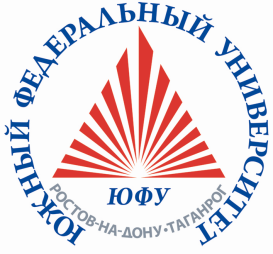 Федеральное государственное автономное образовательное учреждение высшего образования«Южный федеральный университет»Академия психологии и педагогикиДата проведенияРегистрация участниковВремя работы участниковМесто проведенияВид олимпиадного испытанияФорма проведенияПримечание24 апреля 2016 года9:00 – 09:3009:30 – 11:30г. Ростов-на-Дону, пр. М. Нагибина, д. 13, ауд. 527письменная работаписьменно№Члены жюриОрганизаторы1Абакумова Ирина Владимировна – доктор психологических наук, профессор, член-корр. РАО, зав. кафедрой общей и педагогической психологии, директор АПП Крутелева Людмила Юрьевна – кандидат психологических наук, доцент2Воробьева Елена Викторовна – доктор психологических наук, профессор, заместитель директора по науке и инновациям АППКолёнова Анастасия Сергеевна – преподаватель кафедры общей и педагогической психологии3Бабиянц Каринэ Артемовна – кандидат психологических наук, доцентМануйлова Ольга Валерьевна –аспирант кафедры общей и педагогической психологии4Бреус Елена Дмитриевна – кандидат психологических наук, доцент5Дышлюк Ирина Станиславовна – кандидат педагогических наук, доцент6Кара Жанна Юрьевна – кандидат психологических наук, доцент7Погонцева Дарья Викторовна – кандидат психологических наук, старший преподаватель8Саакян Оксана Сааковна – кандидат психологических наук, старший преподаватель8Шкурко Татьяна Алексеевна – кандидат психологических наук, доцент, заместитель директора по направлению «Психология» АПП 